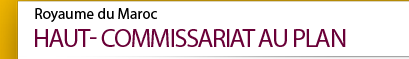 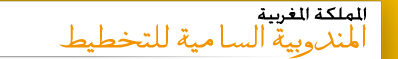 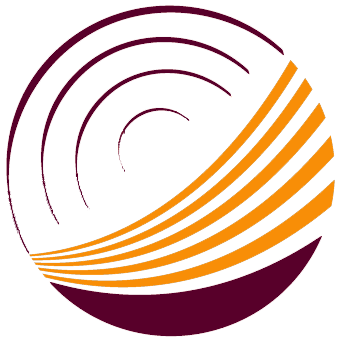 COMPTES NATIONAUX PROVISOIRES 2018(Base 2007)Juin 2019SOMMAIREA - SITUATION ECONOMIQUE EN 2018B - RESULTATS : COMPTES ET TABLEAUX         1 - Agrégats et comptes consolidés de l’économie nationale (2016-2018)                   1.1 - Décomposition du produit intérieur brut                  1.2 - Valeurs ajoutées                  1.3 - Dépenses de consommation finale des ménages                  1.4 - Formation brute de capital fixe                  1.5 - Echanges extérieurs                  1.6 - Comptes Consolidés de l’économie nationale         2 - Compte du reste du monde (2016-2018)         3 - Tableau des ressources et des emplois (2016-2018)        4 - Comptes des secteurs institutionnels résidents (2016-2017)                  4.1 - Séquence des comptes                  4.2 - Tableau des comptes économiques intégrés                  4.3 - Tableau des opérations financièresA - SITUATION ECONOMIQUE EN 2018L’arrêté des comptes nationaux de l’année 2018 fait ressortir un ralentissement de la croissance de l’économie nationale se situant à 3% au lieu de 4,2% en 2017. Cette croissance a été tirée par la consommation finale des ménages et l’investissement dans le contexte d’une inflation maitrisée et d’un besoin de financement de l’économie nationale en augmentation.Une croissance économique en ralentissement Le secteur agricole a affiché un net ralentissement de son rythme de croissance, passant de 15,2 % en  2017 à 4% durant l’année 2018.De son côté, le secteur des activités non agricoles a réalisé un ralentissement du taux d’accroissement de sa valeur ajoutée passant de 2,9% en  2017 à 2,6% l’année 2018.Dans ces conditions, et tenant compte de l’accroissement des impôts sur les produits nets des subventions de 4,6% au lieu de 3,1%, le Produit Intérieur Brut (PIB) en volume s’est accru de 3% en 2018 au lieu de 4,2% l’année précédente.Aux prix courants, le PIB a connu une augmentation de 4,1% en 2018 au lieu 4,9% une année auparavant, dégageant ainsi une hausse du niveau général des prix de 1,1% au lieu de 0,7%.Evolution des principaux agrégats(*) Valeur ajoutée hors agriculture augmentée des impôts sur les produits nets des subventionsB - RESULTATS :COMPTES ET TABLEAUX1 - AGREGATS ET COMPTES CONSOLIDES DE L’ECONOMIE1.1 - Décomposition du produit intérieur brut1.1.1 - Ressources et emplois de biens et services aux prix courants                                                                                                                                            En millions de dhs1.1.2 -  Ressources et emplois de biens et services en volume             (prix de l’année précédente)                                                                                                                                             Evolution annuelle en %1.1.3 - Ressources et emplois de biens et services en volume                (prix chaînés, base 2007)                                                                                                                                      En millions de dhs1.1.4 - Contributions à l’évolution du PIB aux prix de l’année précédente                                                                                                                           En points du taux de croissance du PIB1.1.5 - Produit intérieur brut : les trois approches aux prix courants                                                                                                                                               En millions de dhs1.1.6 - Produit intérieur brut par secteurs d’activité aux prix courants                                                                                                                         En millions de dhs (1) Y compris les services non marchands fournis par les Administrations publiques.(2) Activités financières et assurances, services rendus aux entreprises et services personnels, éducation, santé et action sociale, branche fictive.1.1.7 - Produit intérieur brut par secteurs d’activité en volume                (prix de l’année précédente)                                                                                                                       Evolution annuelle en %1.1.8 - Produit intérieur brut par secteurs d’activité en volume                (prix chaînés, base 2007)                                                                                                                En millions de dhs1.2 - Valeurs ajoutées1.2.1 - Valeurs ajoutées aux prix courants                                                                                                                     En millions de dhs1.2.2 - Valeurs ajoutées en volume (prix de l’année précédente)                                                                                                                   Evolution annuelle en %1.2.3 - Valeurs ajoutées en volume (prix chaînés, base 2007)                                                                                                         En millions de dhs1.3 - Dépenses de consommation finale des ménages1.3.1 - Dépenses de consommation finale des ménages aux prix courants                                                                                                              En millions de dhs1.3.2 - Dépenses de consommation finale des ménages en volume             (prix de l’année précédente)                                                                                                          Evolution annuelle en %1.3.3 - Dépenses de consommation finale des ménages en volume             (prix chaînés, base 2007)                                                                                                            En millions de dhs1.4 - Formation brute de capital fixe1.4.1 - Formation brute de capital fixe aux prix courants                                                                                                                       En millions de dhs1.4.2 - Formation brute de capital fixe en volume                (prix de l’année précédente)                                                                                                                 Evolution annuelle en %1.4.3 - Formation brute de capital fixe en volume                (prix chaînés, base 2007)                                                                                                                       En millions de dhs1.5 - Echanges extérieurs1.5.1 - Importations aux prix courants                                                                                                                               En millions de dhs1.5.2 - Importations en volume (prix de l’année précédente)                                                                                                                              Evolution annuelle en %1.5.3 - Importations en volume (prix chaînés, base 2007)                                                                                                                           En millions de dhs1.5.4 - Exportations aux prix courants                                                                                                                         En millions de dhs1.5.5 - Exportations en volume (prix de l’année précédente)                                                                                                                                           Evolution annuelle en %1.5.6 - Exportations en volume (prix chaînés, base 2007)                                                                                                                                En millions de dhs1.6 - Comptes consolidés de l’économie nationale1.6.1 - Revenu national brut disponible et épargne nationale brute                                                                                                     En millions de dhs1.6.2 - Compte de capital de l’économie nationale aux prix courants                                                                                                   En millions de dhs2 - COMPTES DU RESTE DU MONDE                                                                                                                                                                       En millions de dhs2 - Comptes du Reste du Monde (suite)                                                                                                                                                            En millions de dhs      3.1 - Tableau des ressources et des emplois : 2016                                                                                                                    RESSOURCES EN PRODUITS                                                                                                                            En millions de dhs                                                                                                                                                          EMPLOIS DES PRODUITS      3.1 - Tableau des ressources et des emplois : 2016 (suite)                                                                                                                     RESSOURCES EN PRODUITS                                                                                                                                         EMPLOIS DES PRODUITS      3.2 - Tableau des ressources et des emplois : 2017                                                                                                                       RESSOURCES EN PRODUITS                                                                                                                            En millions de dhs                                                                                                                                                        EMPLOIS DES PRODUITS      3.2 - Tableau des ressources et des emplois : 2017 (suite)                                                                                                                     RESSOURCES EN PRODUITS                                                                                                                                  EMPLOIS DES PRODUITS  3.3 - Tableau des ressources et des emplois : 2018                                                                                                                    RESSOURCES EN PRODUITS                                                                                                                                                    En millions de dhs                                                                                                                                                      EMPLOIS DES PRODUITS      3.3 - Tableau des ressources et des emplois : 2018 (suite)                                                                                                                RESSOURCES EN PRODUITS                                                                                                                            EMPLOIS DES PRODUITS4 - COMPTES DES SECTEURS INSTITUTIONNELS RESIDENTS (2015-2016) 4.1 - Séquence des comptes4.1.1 - Comptes de l’économie totale (S.1)                                                                                                                                                                           En millions de dhs4.1.1 - Comptes de l’économie totale (suite 1)                                                                                                                                                                                 En millions de dhs4.1.1 - Comptes de l’économie totale (suite 2)                                                                                                                                                                            En millions de dhs4.1.1 - Comptes de l’économie totale (suite 3)                                                                                                                                                                             En millions de dhs4.1.2 - Comptes des sociétés non financières (S.11)                                                                                                                                                                                   En millions de dhs4.1.2 - Comptes des sociétés non financières (suite 1)                                                                                                                                                                                En millions de dhs4.1.3 - Comptes des sociétés financières (S.12)                                                                                                                                                                               En millions de dhs4.1.3 - Comptes des sociétés financières (suite)                                                                                                                                                                               En millions de dhs4.1.4 - Comptes des Administrations Publiques (S.13)                                                                                                                                                                        En millions de dhs4.1.4 - Comptes des Administrations Publiques (suite1)                                                                                                                                                                               En millions de dhs4.1.4 - Comptes des Administrations Publiques (suite2)                                                                                                                                                                               En millions de dhs4.1.5 - Comptes des ménages (S.14)                                                                                                                                                                             En millions de dhs4.1.5 - Comptes des ménages (suite1)                                                                                                                                                                             En millions de dhs4.1.5 - Comptes des ménages (suite2)                                                                                                                                                                              En millions de dhs4.1.6 - Comptes des institutions sans but lucratif au service des ménages (S15)                                                                                                                                                                En millions de dhs4.1.6 - Comptes des institutions sans but lucratif au service des ménages (suite1)                                                                                                                                                                                     En millions de dhs      4.2.1 - Tableau des comptes économiques intégrés : 2016           En millions de dhs4.2.2 - Tableau des comptes économiques intégrés : 2017                                          En millions de dhs4.3.1- Tableau des opérations financières : 2016                    VARIATION DES ACTIFS                                                                                                                                                                                                                                                                           En millions de dhs       4.3.1 - Tableau des opérations financières : 2016 (suite)                    VARIATION DES PASSIFS                                                                                                                                                                                                                                                                          En millions de dhs 4.3.2- Tableau des opérations financières : 2017                VARIATION DES ACTIFS								En millions de dhs4.3.2 - Tableau des opérations financières : 2017 (suite)                    VARIATION DES PASSIFS								En millions de dhsOpérations201620172018Décomposition du PIBCroissance annuelle en % (aux prix de l’année précédente)Croissance annuelle en % (aux prix de l’année précédente)Croissance annuelle en % (aux prix de l’année précédente)Croissance annuelle en % (aux prix de l’année précédente)Croissance annuelle en % (aux prix de l’année précédente)       Produit intérieur brut (PIB)1,14,23,0       Valeur ajoutée totale aux prix de base 0,14,42,8               Agriculture  -13,715,24,0               Hors agriculture 2,12,92,6        Impôts sur les produits nets des subventions8,83,14,6       Produit intérieur brut non agricole (*) 3,02,92,9Demande         Dépenses de consommation finale des ménages  3,73,83,3       Dépenses de consommation finale des Administrations publiques  1,51,92,5       Dépenses de consommation finale des ISBL  6,02,13,2       Formation brute de capital fixe 8,8-0,21,2       Importations de biens et services 14,57,97,5       Exportations de biens et services 6,011,15,8Décomposition du PIBAux prix courants(en millions de DH)Aux prix courants(en millions de DH)Aux prix courants(en millions de DH)Aux prix courants(en millions de DH)Aux prix courants(en millions de DH)       Produit intérieur brut  1 013 2291 063 3511 106 822       Valeur ajoutée totale aux prix de base 894 601940 831976 114               Agriculture  110 549120 092124 395               Hors agriculture 784 052820 739851 719        Impôts sur les produits nets des subventions118 628122 520130 708       Produit intérieur brut non agricole902 680943 259982 427  Demande         Dépenses de consommation finale des ménages  586 461609 882636 065       Dépenses de consommation finale des Administrations publiques195 644201 821210 014       Dépenses de consommation finale des ISBL  5 8456 0076 175       Formation brute de capital fixe 304 286304 571314 963       Importations de biens et services 461 111497 243545 170       Exportations de biens et services 358 192395 706428 724       Revenu national brut disponible (RNBD)1 073 4221 127 1981 157 674       Epargne nationale brute (ENB)285 472309 488305 420       Besoin de financement42 72637 69065 594Quelques ratios économiques En %En %En %En %En %       PIB par habitant (en dirham)29 38030 51031 426       RNBD par habitant (en dirham)31 12632 34232 870       Dépenses de consommation finale des ménages/PIB 57,957,457,5       Dépenses de consommation finale des APU/PIB 19,319,019,0       Dépenses de consommation finale des ISBL/PIB  0,60,60,6       Exportations de biens et services/PIB 35,437,238,7       Importations de biens et services/PIB 45,546,849,3       Taux d'investissement (FBC/PIB)32,432 ,633,5       Taux d'épargne nationale (ENB/PIB)28,229,127,6       Besoin de financement/PIB-4,2-3,5-5,9CodeOpérations201620172018RessourcesB.1     Produit intérieur brut1 013 2291 063 3511 106 822P.7     Importations de biens et services461 111497 243545 170     Total1 474 3401 560 5941 651 992EmploisP.3     Dépenses de consommation finale des ménages586 461609 882636 065P.3     Dépenses de consommation finale     des Administrations publiques195 644201 821210 014P.3      Dépenses de consommation finale des ISBL5 8456 0076 175P.51     Formation brute de capital fixe304 286304 571314 963P.52     Variation de stocks23 91242 60756 051P.6     Exportations de biens et services358 192395 706428 724      Total1 474 3401 560 5941 651 992CodeOpérations201620172018RessourcesB.1     Produit intérieur brut1,14,23,0P.7     Importations de biens et services14,57,97,5     Total5,05,44,4EmploisP.3     Dépenses de consommation finale des ménages3,73,83,3P.3     Dépenses de consommation finale     des Administrations publiques1,51,92,5P.3      Dépenses de consommation finale des ISBL6,02,13,2P.51     Formation brute de capital fixe8,8-0,21,2P.6     Exportations de biens et services6,011,15,8      Total5,05,44,4CodeOpérations201620172018RessourcesB.1     Produit intérieur brut912 429951 069979 508P.7     Importations de biens et services423 684457 210491 371     Total1 332 3991 404 1511 466 188EmploisP.3     Dépenses de consommation finale des ménages536 752557 332575 712P.3     Dépenses de consommation finale     des Administrations publiques165 834168 921173 207P.3      Dépenses de consommation finale des ISBL5 1165 2215 389P.51     Formation brute de capital fixe275 259274 744277 964P.52     Variation de stocks45 49572 382100 955P.6     Exportations de biens et services308 627342 736362 773     Total1 332 3991 404 1511 466 188CodeOpérations201620172018P.3Dépenses de consommation finale des ménages2,12,21,9P.3Dépenses de consommation finaledes Administrations publiques0,30,40,5P.3 Dépenses de consommation finale des ISBL0,00,00,0P.51Formation brute de capital fixe2,5-0,10,3B.11Solde des échanges extérieurs de biens et services-4,10,3-1,3P.6          Exportations de biens et services2,13,92,2P.7          Importations de biens et services-6,1-3,6-3,5P.52Variation de stocks0,21,41,6B.1Produit intérieur brut1,14,23,0CodeOpérations201620172018B.1Produit intérieur brut (approche production)1 013 2291 063 3511 106 822B.1     Valeur ajoutée aux prix de base894 601940 831976 114D.21     + Impôts sur les produits130 594137 849144 088D.31     - Subventions sur les produits11 96615 32913 380B.1Produit intérieur brut (approche demande)1 013 2291 063 3511 106 822P.3     Dépenses de consommation finale787 950817 710852 254P.5     + Formation brute de capital328 198347 178371 014P.6     + Exportations de biens et services358 192395 706428 724P.7     - Importations de biens et services461111497243545 170B.1Produit intérieur brut (approche revenu)1 013 2291 063 3511 106 822D.1     Rémunérations de salariés320 966328 037B.2/B.3     + Excédent brut d’exploitation et revenu        mixte  brut561 148601007D.2     + Impôts sur la production et les importations143 763150 783D.3     - Subventions12 64816 476CodeSecteurs d’activité201620172018Activités primaires121 554131 419135 730A00     Agriculture, forêt et services annexes110 549120 092124 395B05     Pêche, aquaculture11 00511 32711 335Activités secondaires 262 348278 087286 874C00     Industrie d’extraction20 63824 48325 528D00     Industries de transformation158 855166 888173 754E00     Electricité et eau24 98027 02127 906F45     Bâtiment et travaux publics57 87559 69559 686Activités tertiaires (1)510 699531 325553 510G00     Commerce81 77584 01187 749H55     Hôtels et restaurants22 48526 65928 808I01     Transports37 99740 89842 837I02     Postes et télécommunications21 23921 17521 615     Autres services (2)253 712261 226271 074L75     Administration publique générale     et sécurité sociale93 49197 356101 427B.1Valeur ajoutée aux prix de base894 601940 831976 114D21-31Impôts sur les produits nets de subventions118 628122 520130 708B.1Produit intérieur brut1 013 2291 063 3511 106 822CodeSecteurs d’activité201620172018Activités primaires-12,513,12,7A00     Agriculture, forêt et services annexes-13,715,24,0B05     Pêche, aquaculture1,1-8,3-11,0Activités secondaires 0,63,63,0C00     Industrie d’extraction0,117,14,7D00     Industries de transformation0,12,53,5E00     Electricité et eau2,53,35,3F45     Bâtiment et travaux publics1,61,80,1Activités tertiaires 2,92,72,7G00     Commerce5,33,22,3H55     Hôtels et restaurants3,611,56,0I01     Transports1,43,73,7I02     Postes et télécommunications6,90,82,8     Autres services 2,52,02,4L75     Administration publique générale     et sécurité sociale1,62,42,5B.1Valeur ajoutée aux prix de base0,14,42,8D21-31Impôts sur les produits nets de subventions8,83,14,6B.1Produit intérieur brut1,14,23,0CodeSecteurs d’activité201620172018Activités primaires115 448130 545134 022A00     Agriculture, forêt et services annexes105 745121 821126 633B05     Pêche, aquaculture9 5168 7297 771Activités secondaires 198 995206 076212 289C00     Industrie d’extraction12 29214 39615 073D00     Industries de transformation126 556129 694134 335E00     Electricité et eau19 28019 92120 972F45     Bâtiment et travaux publics46 54347 37447 403Activités tertiaires 476 016489 080502 238G00     Commerce75 71178 14579 926H55     Hôtels et restaurants17 71619 75220 944I01     Transports33 82535 09036 377I02     Postes et télécommunications48 32748 69850 057     Autres services 227 850232 352237 941L75     Administration publique générale     et sécurité sociale76 03677 83179 746B.1Valeur ajoutée aux prix de base790 217824 885847 837D21-31Impôts sur les produits nets de subventions129 537133 534139 659B.1Produit intérieur brut912 429951 069979 508CodeSecteurs d’activité201620172018A00Agriculture, forêt et services annexes110 549120 092124 395B05Pêche, aquaculture11 00511 32711 335C00Industrie d’extraction20 63824 48325 528D00Industries de transformation158 855166 888173 754D01    Industries alimentaires et tabac56 83462 82562 981D02    Industries du textile et du cuir17 16517 73918 541D03    Industrie chimique et para chimique22 35822 37125 769D04    Industrie mécanique, métallurgique et électrique36 78138 74141 323D05    Autres industries manufacturières    (y compris raffinage de pétrole)25 71725 21225 140E00Electricité et eau24 98027 02127 906F45Bâtiment et travaux publics57 87559 69559 686G00Commerce81 77584 01187 749H55Hôtels et restaurants22 48526 65928 808I01Transports37 99740 89842 837I02Postes et télécommunications21 23921 17521 615J00Activités financières et assurances46 60248 47250 004K00Immobilier, location et services rendusaux entreprises109 432114 878122 571L75Administration publique généraleet sécurité sociale93 49197 356101 427MNOEducation, santé et action sociale83 60383 55584 008OP0Autres services non financiers14 07514 32114 491TOTAL894 601940 831976 114CodeSecteurs d’activité201620172018A00Agriculture, forêt et services annexes-13,715,24,0B05Pêche, aquaculture1,1-8,3-11,0C00Industrie d’extraction0,117,14,7D00Industries de transformation0,12,53,5D01    Industries alimentaires et tabac1,53,42,4D02    Industries du textile et du cuir1,83,53,1D03    Industrie chimique et para chimique-0,44,64,5D04    Industrie mécanique, métallurgique et électrique2,22,26,7D05    Autres industries manufacturières    (y compris raffinage de pétrole)-6,2-1,60,4E00Electricité et eau2,53,35,3F45Bâtiment et travaux publics1,61,80,1G00Commerce5,33,22,3H55Hôtels et restaurants3,611,56,0I01Transports1,43,73,7I02Postes et télécommunications6,90,82,8J00Activités financières et assurances0,23,51,6K00Immobilier, location et services rendusaux entreprises4,43,64,8L75Administration publique généraleet sécurité sociale1,62,42,5MNOEducation, santé et action sociale1,4-0,9-0,3OP0Autres services non financiers3,01,01,6TOTAL0,14,42,8CodeSecteurs d’activité201620172018A00Agriculture, forêt et services annexes105 745121 821126 633B05Pêche, aquaculture9 5168 7297 771C00Industrie d’extraction12 29214 39615 073D00Industries de transformation126 556129 694134 179D01    Industries alimentaires et tabac37 32038 57139 494D02    Industries du textile et du cuir13 43113 90414 333D03    Industrie chimique et para chimique16 77117 54918 347D04    Industrie mécanique, métallurgique et électrique36 58137 38939 900D05    Autres industries manufacturières    (y compris raffinage de pétrole)22 17221 81021 898E00Electricité et eau19 28019 92120 972F45Bâtiment et travaux publics46 54347 37447 403G00Commerce75 71178 14579 926H55Hôtels et restaurants17 71619 75220 944I01Transports33 82535 09036 377I02Postes et télécommunications48 32748 69850 057J00Activités financières et assurances46 15847 77048 557K00Immobilier, location et services rendusaux entreprises97 387100 916105 791L75Administration publique généraleet sécurité sociale76 03677 83179 746MNOEducation, santé et action sociale72 57071 94171 695OP0Autres services non financiers11 53711 65311 835TOTAL790 217824 885847 837CodeGroupes de produits201620172018A00Agriculture, forêt et services annexes82 11581 31784807B05Pêche, aquaculture4 4534 0994445C00Industrie d’extraction389391406D00Industries de transformation290 454302 028312864D01    Industries alimentaires et tabac163 280171 509176575D02    Industries du textile et du cuir25 97827 46729561D03    Industrie chimique et para chimique15 28915 56515876D04    Industrie mécanique, métallurgique et électrique31 19032 13232973D05    Autres industries manufacturières    (y compris raffinage de pétrole)54 71755 35557 879E00Electricité et eau28 96331 31731357F45Bâtiment et travaux publics4 4864 5724667G00Commerce8 0548 3738461H55Hôtels et restaurants32 20038 09841265I01Transports33 80437 25139907I02Postes et télécommunications30 93030 91932058J00Activités financières et assurances34 13336 83836366K00Immobilier, location et services rendusaux entreprises51 24153 18455474L75Administration publique généraleet sécurité sociale3 4423 0773118MNOEducation, santé et action sociale17 09117 99918582OP0Autres services non financiers19 61220 50421144TROCorrection territoriale-54 906-60 085-58856TOTAL586 461609 882636 065CodeGroupes de produits201620172018A00Agriculture, forêt et services annexes-1,36,81,9B05Pêche, aquaculture-14,9-17,00,0C00Industrie d’extraction0,00,83,3D00Industries de transformation4,73,33,0D01    Industries alimentaires et tabac3,13,23,1D02    Industries du textile et du cuir5,74,44,7D03    Industrie chimique et para chimique3,01,01,0D04    Industrie mécanique, métallurgique et électrique18,93,8-0,2D05    Autres industries manufacturières    (y compris raffinage de pétrole)2,63,54,3E00Electricité et eau5,93,20,0F45Bâtiment et travaux publics1,11,01,1G00Commerce1,12,00,0H55Hôtels et restaurants4,913,16,6I01Transports6,77,96,2I02Postes et télécommunications13,30,43,7J00Activités financières et assurances1,87,4-2,6K00Immobilier, location et services rendusaux entreprises2,52,22,6L75Administration publique généraleet sécurité sociale0,1-10,61,3MNOEducation, santé et action sociale1,03,31,0OP0Autres services non financiers2,72,92,5TROCorrection territoriale4,48,3-3,8TOTAL3,73,83,3CodeGroupes de produits201620172018A00Agriculture, forêt et services annexes69 83674 60676 007B05Pêche, aquaculture2 9712 4672 467C00Industrie d’extraction377380392D00Industries de transformation251 832260 184268 029D01    Industries alimentaires et tabac135 712140 097144 462D02    Industries du textile et du cuir22 95323 95425 077D03    Industrie chimique et para chimique13 66913 80613 939D04    Industrie mécanique, métallurgique et électrique30 55731 70331 633D05    Autres industries manufacturières    (y compris raffinage de pétrole)48 86350 56052 749E00Electricité et eau26 67927 54027 540F45Bâtiment et travaux publics3 8313 8673 910G00Commerce7 1937 3377 337H55Hôtels et restaurants26 56830 05032 037I01Transports28 13030 34832 242I02Postes et télécommunications53 68653 87955 869J00Activités financières et assurances36 43239 11638 097K00Immobilier, location et services rendusaux entreprises45 24346 24847 454L75Administration publique généraleet sécurité sociale3 1432 8102 847MNOEducation, santé et action sociale14 11714 57814 725OP0Autres services non financiers16 40416 88117 299TROCorrection territoriale-46 537-50 396-48 492TOTAL536 752557 332575 712Groupes de produits201620172018Agriculture, forêt et services annexes3 3334 0724070Industrie116 843113 125119241Bâtiment et travaux publics144 921149 155152181Services39 18938 21939471TOTAL304 286304 571314 963Groupes de produits201620172018Agriculture, forêt et services annexes-31,326,8-0,1Industrie25,4-2,11,0Bâtiment et travaux publics1,71,61,1Services-0,7-3,22,1TOTAL8,8-0,21,2Groupes de produits201620172018Agriculture, forêt et services annexes2 9433 7303 727Industrie115 884113 446114 634Bâtiment et travaux publics124 531126 473127 824Services33 10732 03932 706TOTAL275 259274 744277 964CodeGroupes de produits201620172018A00Agriculture, forêt et services annexes24 78221 10123152B05Pêche, aquaculture 704725596C00Industrie d’extraction11 50012 73818970D00Industries de transformation374 266403 538439 515D01    Industries alimentaires et  tabac27 61630 57231 875D02    Industries du textile et du cuir32 90335 24637 724D03    Industrie chimique et para chimique39 56845 00446 139D04    Industrie mécanique, métallurgique et électrique183 236184 036198 536D05    Autres industries manufacturières    (y compris raffinage de pétrole)90 943108 680125 241E00Electricité et eau2 3633 6552352H55Hôtels et restaurants2 7492 9173356I01Transports29 14536 37839317I02Postes et télécommunications2 3802 0812313J00Activités financières et assurances1 6602 0351938K00Immobilier, location et services rendus aux entreprises21 19721 06123288OP0Autres services non financiers 9201 0971232Achats des ménages résidents à l’extérieur du territoire économique15 76318 75119 858TOTAL (CAF)487 429526 077575 887Ajustement CAF/FAB-26 318-28834-30717TOTAL (FAB)461 111497 243545 170CodeGroupes de produits201620172018A00Agriculture, forêt et services annexes43,1-15,88,6B05Pêche, aquaculture-10,1-7,8-4,7C00Industrie d’extraction-41,08,844,6D00Industries de transformation18,48,46,7D01    Industries alimentaires et  tabac7,87,18,1D02    Industries du textile et du cuir13,87,17,7D03    Industrie chimique et para chimique1,713,3-3,3D04    Industrie mécanique, métallurgique et électrique25,42,43,4D05    Autres industries manufacturières    (y compris raffinage de pétrole)18,619,316,6E00Electricité et eau2,021,7-38,1H55Hôtels et restaurants24,01,513,4I01Transports6,224,17,7I02Postes et télécommunications48,3-11,811,1J00Activités financières et assurances-0,722,2-5,5K00Immobilier, location et services rendus aux entreprises4,4-1,48,7OP0Autres services non financiers6,818,311,9Achats des ménages résidents à l’extérieur du territoire économique5,919,04,0TOTAL (CAF)14,08,07,4Ajustement CAF/FAB6,59,66,5TOTAL (FAB)14,57,97,5CodeGroupes de produits201620172018A00Agriculture, forêt et services annexes19 51216 42217 840B05Pêche, aquaculture438403384C00Industrie d’extraction12 76213 88220 070D00Industries de transformation347 129376 294401 396D01    Industries alimentaires et  tabac19 45820 84922 538D02    Industries du textile et du cuir32 53634 85237 550D03    Industrie chimique et para chimique33 93538 44337 181D04    Industrie mécanique, métallurgique et électrique176 523180 706186 804D05    Autres industries manufacturières    (y compris raffinage de pétrole)87 521104 394120 705E00Electricité et eau5 4016 5714 067H55Hôtels et restaurants2 2632 2982 606I01Transports28 83435 79338 567I02Postes et télécommunications3 6863 2513 613J00Activités financières et assurances1 3941 7041 611K00Immobilier, location et services rendus aux entreprises18 49818 23319 812OP0Autres services non financiers1 0071 1911 333Achats des ménages résidents à l’extérieur du territoire économique15 79118 78519 542TOTAL (CAF)449 966485 971522 031Ajustement CAF/FAB-25 825-28 294-30 142TOTAL (FAB)423 684457 210491 371CodeGroupes de produits201620172018A00Agriculture, forêt et services annexes17 69020 76823521B05Pêche, aquaculture4 7604 1573569C00Industrie d’extraction10 89013 14112827D00Industries de transformation193 828212 496236 904D01    Industries alimentaires et tabac27 65929 51231019D02    Industries du textile et du cuir38 28539 69040229D03    Industrie chimique et para chimique35 17539 31647317D04    Industrie mécanique, métallurgique et électrique81 83090 953102382D05    Autres industries manufacturières    (y compris raffinage de pétrole)10 87913 02515 957E00Electricité et eau 118126264H55Hôtels et restaurants 134147144I01Transports22 62127 29529458I02Postes et télécommunications4 2163 8393617J00Activités financières et assurances1 5341 2211243K00Immobilier, location et services rendusaux entreprises31 61233 57638375OP0Autres services non financiers 12010488Achats des ménages non résidents sur le territoire économique70 66978 83678714TOTAL358 192395 706428 724CodeGroupes de produits201620172018A00Agriculture, forêt et services annexes5,015,210,4B05Pêche, aquaculture19,5-21,8-18,7C00Industrie d’extraction-11,035,9-0,3D00Industries de transformation8,011,18,2D01    Industries alimentaires et tabac1,96,15,2D02    Industries du textile et du cuir7,94,9-0,1D03    Industrie chimique et para chimique1,616,611,7D04    Industrie mécanique, métallurgique et électrique13,211,99,3D05    Autres industries manufacturières    (y compris raffinage de pétrole)10,521,222,0E00Electricité et eau15,76,8109,5H55Hôtels et restaurants0,85,2-3,4I01Transports-1,317,86,8I02Postes et télécommunications-10,5-8,1-5,8J00Activités financières et assurances19,1-20,71,0K00Immobilier, location et services rendusaux entreprises11,15,412,3OP0Autres services non financiers-28,6-13,3-15,4Achats des ménages non résidents sur le territoire économique4,810,7-1,9TOTAL6,011,15,8CodeGroupes de produits201620172018A00Agriculture, forêt et services annexes11 37813 11114 477B05Pêche, aquaculture5 3564 1883 407C00Industrie d’extraction5 1787 0367 014D00Industries de transformation173 196192 342208 097D01    Industries alimentaires et tabac20 60321 85622 990D02    Industries du textile et du cuir35 91337 68637 645D03    Industrie chimique et para chimique27 59932 16735 917D04    Industrie mécanique, métallurgique et électrique80 05189 56497 906D05    Autres industries manufacturières    (y compris raffinage de pétrole)14 99718 18022 177E00Electricité et eau118126264H55Hôtels et restaurants111116112I01Transports21 18624 95226 659I02Postes et télécommunications7 8277 1916 775J00Activités financières et assurances1 3931 1041 115K00Immobilier, location et services rendusaux entreprises28 95830 51334 257OP0Autres services non financiers12210689Achats des ménages non résidents sur le territoire économique61 95268 56367 246TOTAL308 627342 736362 773CodeOpérations201620172018B.1Produit intérieur brut1 013 2291 063 3511 106 822D.4Revenu de la propriété net en provenancede l’extérieur-19 479-20 838-23 270B.6Revenu national brut993 7501 042 5131 083 552D.6/D.7Transferts courants nets en provenancede l’extérieur79 67284 68574 122B.6Revenu national brut disponible1 073 4221 127 1981 157 674P.3Dépenses de consommation finale787 950817 710852 254        Ménages586 461609 882636 065        Administrations publiques195 644201 821210 014        ISBLSM 5 8456 0076 175B.8Epargne nationale brute285 472309 488305 420CodeOpérations201620172018 RessourcesB.8      Epargne brute285 472309 488305 420D.9      Transferts nets en capital000      TOTAL285 472309 488305 420EmploisP.51      Formation brute de capital fixe304 286304 571314 963P.52      Variations de stocks23 91242 60756 051B.9      Capacité (+) / besoin (-) de financement-42 726-37 690-65 594      TOTAL285 472309 488305 420CodeOpérations201620172018 Compte extérieur des biens et services Compte extérieur des biens et services RessourcesP.7        Importations de biens et de services461 111497 243545 170P.71             Importations de biens387305412 939453 878P.72             Importations de services7380684 30491 292 EmploisP.6        Exportations de biens et de services358 192395 706428 724P.61             Exportations de biens227 274250 694277 091P.62             Exportations de services130 918145 012151 633B.11        Solde des échanges extérieurs de biens        et de services102 919101 537116 446Compte extérieur des revenus primaireset des transferts courantsCompte extérieur des revenus primaireset des transferts courants RessourcesB.11        Solde des échanges extérieurs de biens        et de services102 919101 537116 446D.4        Revenu de la propriété28 95130 96932 261D.41              Intérêts11 03510 47210 508D.42              Revenus distribués des sociétés11 98312 92514 181D.43              Bénéfices réinvestis d'investissements              directs5 6497 0917 572D.44              Revenus de la propriété attribués aux assurés2844810 D.61        Cotisations sociales120116130D.7        Autres transferts courants4 9505 9566 395 EmploisD.4        Revenu de la propriété9 47210 1318 991D.41              Intérêts3 6023 8352 997D.42              Revenus distribués des sociétés2 1852 9662 345D.43              Bénéfices réinvestis d'investissements              directs2 0981 4991 864D.45              Loyers nets des terres et redevances1 5871 8311 785D.62        Prestations sociales autres que transferts        sociaux en nature6 8885 5143 955D.7        Autres transferts courants77 85485 24376 692B.12        Solde des opérations courantes avec        l'extérieur42 72637 69065 594CodeOpérations201620172018Compte de capitalCompte de capital RessourcesB.12        Solde des opérations courantes avec        l'extérieur42 72637 69065 594D.9        Transferts en capital à recevoir000D.9        Transferts en capital à payer000B.10.1        Variations de la valeur nette dues à l'épargne        et aux transferts en capital42 72637 69065 594 EmploisB.9        Capacité (+) / Besoin (-) de financement42 72637 69065 594PRODUITSPRODUITSTotal des ressources au prix d’acquisitionMarges de commerceMarges de transportImpôts sur les importationsTaxe sur la valeur ajoutéeAutres taxes sur les produitsSubventions sur les produitsTotal des ressources au prix de basePRODUCTIONS DES BRANCHESPRODUCTIONS DES BRANCHESPRODUCTIONS DES BRANCHESPRODUCTIONS DES BRANCHESPRODUCTIONS DES BRANCHESPRODUCTIONS DES BRANCHESPRODUCTIONS DES BRANCHESPRODUCTIONS DES BRANCHESPRODUITSPRODUITSTotal des ressources au prix d’acquisitionMarges de commerceMarges de transportImpôts sur les importationsTaxe sur la valeur ajoutéeAutres taxes sur les produitsSubventions sur les produitsTotal des ressources au prix de baseA00B05C00D01D02D03D04D05A00Agriculture, forêt et services annexes213 52922 4587502 873-98187 546161 289514B05Pêche, aquaculture16 2603 3162981443812 19410 7767111C00Industrie d’extraction43 3491 7471 0594944540 04927 99521533D01Industries alimentaires et tabac239 43017 5218431 4637 49510 830-4 672205 9508414 722169 87632623D02Industries du textile et du cuir105 0557 7104518283 75092 31658 478862D03Industrie chimique et parachimique106 8497 8757972492 33695 5921 557672652 75113346D04Industrie mécanique, métallurgique et électrique351 32732 5001 7192 0238 00711307 0676725516120 068496D05Autres industries manufac. hors raffinage pétrole129 56611 7301 4129584 2293 359107 878371373074501 42862 260D06Raffinage de pétrole et autres produits d’énergie72 8923 6185425 89218 814-7 19651 222E00Electricité et eau48 134754 09143 968819F45Bâtiment et travaux publics154 10617 600136 506181451103446G00Commerce13 135-108 4751 770119 84028301 9882482 3761 806856H55Hôtels et restaurants40 4522 57837 874452I01Transports71 895-33 1265 06199 960101I02Postes et télécommunications42 2175 13437 083J00Activités financières et assurances72 982-5211 1893 15669 158K00Immobilier, location et serv. rendus entreprises182 2263 0339 642169 55151147092 3381552 5931 694856L75Administration publique et sécurité sociale116 028116 028MNOEducation, santé et action sociale98 4061 39797 009218OP0Autres services non financiers27 0681 13712625 8054214TROCorrection territoriale15 76326 318-10 555 TOTAL2 160 6699 07475 58245 938-11 9662 042 041164 55715 54028 789176 80459 22859 122125 07566 280PRODUITSPRODUITSTotal des emplois au prix d’acquisitionMarges de commerceMarges de transportImpôts sur les importationsTaxe sur la valeur ajoutéeAutres taxes sur les produitsSubventions sur les produitsTotal des ressources au prix de baseCONSOMMATIONS INTERMEDIAIRES DES BRANCHESCONSOMMATIONS INTERMEDIAIRES DES BRANCHESCONSOMMATIONS INTERMEDIAIRES DES BRANCHESCONSOMMATIONS INTERMEDIAIRES DES BRANCHESCONSOMMATIONS INTERMEDIAIRES DES BRANCHESCONSOMMATIONS INTERMEDIAIRES DES BRANCHESCONSOMMATIONS INTERMEDIAIRES DES BRANCHESCONSOMMATIONS INTERMEDIAIRES DES BRANCHESPRODUITSPRODUITSTotal des emplois au prix d’acquisitionMarges de commerceMarges de transportImpôts sur les importationsTaxe sur la valeur ajoutéeAutres taxes sur les produitsSubventions sur les produitsTotal des ressources au prix de baseA00B05C00D01D02D03D04D05A00Agriculture, forêt et services annexes213 52923 6211372 1987081 611551 200B05Pêche, aquaculture16 2601 9924 590139019C00Industrie d’extraction43 3491571171019 0652 1191 455D01Industries alimentaires et tabac239 43015 9778322 75210265110D02Industries du textile et du cuir105 05513024419731 6547090916D03Industrie chimique et parachimique106 8496 63792302 3372 72610 9902 84710 036D04Industrie mécanique, métallurgique et électrique351 327333867722 3961 02453367 6915 719D05Autres industries manufac. hors raffinage pétrole129 566551108766 2482 9811 2466 11612 667D06Raffinage de pétrole et autres produits d’énergie72 8923 1161 6822 7802 2892494991 2873 051E00Electricité et eau48 1341 410444021 2796316371 4501 910F45Bâtiment et travaux publics154 106371730151555534493G00Commerce13 13598H55Hôtels et restaurants40 45291652549920562I01Transports71 8951 313751 7621 291192258528636I02Postes et télécommunications42 217771616135629018278J00Activités financières et assurances72 9824163852159905482601 793706K00Immobilier, location et serv. rendus entreprises182 2265197022 7108351 0993 2161 506L75Administration publique et sécurité sociale116 028MNOEducation, santé et action sociale98 406394OP0Autres services non financiers27 06815233821997351529TROCorrection territoriale15 763 TOTAL2 160 66954 0084 5358 151119 97042 06336 76488 29440 574Valeur ajoutée brute / PIB9 07475 58245 938-11 966110 54911 00520 63856 83417 16522 35836 78125 706Rémunération des salariés8 3986 9602 47610 6206 20111 60712 9246 719Salaires bruts7 7576 1381 7578 7044 47610 57310 6975 372Cotisations sociales effectives6278074801 7821 6839922 0501 283Cotisations sociales imputées1415239134424217764Impôts sur la production912039122 730523164645651Subventions sur la production-96-38Excédent brut d’exploitation / revenu mixte brut102 0603 84217 25043 58010 44110 62523 21218 336PRODUITSPRODUITSPRODUCTIONS DES BRANCHESPRODUCTIONS DES BRANCHESPRODUCTIONS DES BRANCHESPRODUCTIONS DES BRANCHESPRODUCTIONS DES BRANCHESPRODUCTIONS DES BRANCHESPRODUCTIONS DES BRANCHESPRODUCTIONS DES BRANCHESPRODUCTIONS DES BRANCHESPRODUCTIONS DES BRANCHESPRODUCTIONS DES BRANCHESPRODUCTIONS DES BRANCHESTotal des branchesImporta-tionsPRODUITSPRODUITSD06E00F45G00H55I01I02J00K00L75MNOOP0Total des branchesImporta-tionsA00Agriculture, forêt et services annexes4957162 76424782B05Pêche, aquaculture211 490704C00Industrie d’extraction28 54911500D01Industries alimentaires et tabac2 165381178 33427616D02Industries du textile et du cuir66759 41332903D03Industrie chimique et parachimique6592056 02439568D04Industrie mécanique, métallurgique et électrique142 6369123 831183236D05Autres industries manufac. hors raffinage pétrole5864151903465 49342385D06Raffinage de pétrole et autres produits d’énergie1602 5042 66448558E00Electricité et eau40 52526141 6052363F45Bâtiment et travaux publics343132 9791 5236870216603136 5060G00Commerce377110 0002102411672282231 04022119 8400H55Hôtels et restaurants35933 97614921617135 1252749I01Transports5163858669 42860833070 81529145I02Postes et télécommunications865133 82677236434 7032380J00Activités financières et assurances67 4849567 4981660K00Immobilier, location et serv. rendus entreprises159193 76014623576302126 6837 57796135148 35421197L75Administration publique et sécurité sociale116 028116 0280MNOEducation, santé et action sociale8814581551 11995 47497 0090OP0Autres services non financiers162833292415434 8146019 33524 885920TROCorrection territoriale-10555TOTAL16040 883134 823125 20835 74770 92434 15268 014127 193131 99696 73419 7011 580 930461 111PRODUITSPRODUITSCONSOMMATIONS INTERMEDIAIRES DES BRANCHESCONSOMMATIONS INTERMEDIAIRES DES BRANCHESCONSOMMATIONS INTERMEDIAIRES DES BRANCHESCONSOMMATIONS INTERMEDIAIRES DES BRANCHESCONSOMMATIONS INTERMEDIAIRES DES BRANCHESCONSOMMATIONS INTERMEDIAIRES DES BRANCHESCONSOMMATIONS INTERMEDIAIRES DES BRANCHESCONSOMMATIONS INTERMEDIAIRES DES BRANCHESCONSOMMATIONS INTERMEDIAIRES DES BRANCHESCONSOMMATIONS INTERMEDIAIRES DES BRANCHESCONSOMMATIONS INTERMEDIAIRES DES BRANCHESCONSOMMATIONS INTERMEDIAIRES DES BRANCHESTotal des branchesTotalEconomieConsommation finaleConsommation finaleConsommation finaleF.B.C .FVariations des stocksExporta-tionsTotal des emploisPRODUITSPRODUITSD06E00F45G00H55I01I02J00K00L75MN0OP0Total des branchesTotalEconomieMénagesAPUISBLF.B.C .FVariations des stocksExporta-tionsTotal des emploisA00Agriculture, forêt et services annexes282 1171 59476113155120110103 71982 1151 9013 3334 77117 690213 529B05Pêche, aquaculture34217 0474 4534 76016 260C00Industrie d’extraction1457 2653 774113556816135 053389-2 98310 89043 349D01Industries alimentaires et tabac1 2326 811782284919813848 318163 28017327 659239 430D02Industries du textile et du cuir23620767451331 036984734 69325 9782925 80738 285105 055D03Industrie chimique et parachimique2452 2542 37420991956028161 81056744 87515 2894 1627 34835 175106 849D04Industrie mécanique, métallurgique et électrique11 84818 1247 8781381 9903 5951 1371 3391 389505116 49831 190109 65212 15781 830351 327D05Autres industries manufac. hors raffinage pétrole17242 5467 2182997324288109261 59485178886 56422 3046 8996 2527 547129 566D06Raffinage de pétrole et autres produits d’énergie1 8493 5264 21832914 2391 1705164 83084828246 76032 413-9 6133 33272 892E00Electricité et eau11 1007271 8107268421 0605282312 95399631619 05328 96311848 134F45Bâtiment et travaux publics2945064124158875452781 180295414 6994 486144 921154 106G00Commerce512003582171083 82219825 0818 05413 135H55Hôtels et restaurants1411127192997831 4004 2944652368 11832 20013440 452I01Transports1731552 706302 880139671851 50266850515 47033 80422 62171 895I02Postes et télécommunications1091611 095753636708042592 265530847 07130 9304 21642 217J00Activités financières et assurances1 6693 4263 7607811 0171 1649 2057 6822 56621311036 90634 1334091 53472 982K00Immobilier, location et serv. rendus entreprises9341 9697 3941 5209 7073 6677 2155 3427 3173 6361 40460 23351 24139 14031 612182 226L75Administration publique et sécurité sociale3 442112 586116 028MNOEducation, santé et action sociale229909590792 20117 09176 5862 52898 406OP0Autres services non financiers429110343117223853212622254123 97019 6123 3174912027 068TROCorrection territoriale-54 90670 66915 763TOTAL14915 90376 94843 43313 26232 92712 91321 41217 76138 50513 1315 626686 329586 461195 6445 845304 28623 912358 1922 160 669Valeur ajoutée brute  / PIB1124 98057 87581 77522 48537 99721 23946 602109 43293 49183 60314 075894 6011 013 229Rémunération des salariés8 10518 12820 5358 37511 5864 32215 88216 55578 90867 3845 281320 966320 966Salaires bruts7 06915 46814 8816 7849 3233 75112 84510 99167 32556 9774 825265 713265 713Cotisations sociales effectives8862 4865 4711 5021 9115432 9175 3679 2718 43543948 93248 932Cotisations sociales imputées15017418389352281201972 3121 972176 3216 321Impôts sur la production164265821 4353448242171 0161 37747818235313 16913 169Subventions sur la production-40-57-396-55-682-682Excédent brut d’exploitation / revenu mixte brut3516 44939 16559 80513 76625 58716 70029 76191 89614 10516 0378 496561 148561 148PRODUITSPRODUITSTotal des ressources au prix d’acquisitionMarges de commerceMarges de transportImpôts sur les importationsTaxe sur la valeur ajoutéeAutres taxes sur les produitsSubventions sur les produitsTotal des ressources au prix de basePRODUCTIONS DES BRANCHESPRODUCTIONS DES BRANCHESPRODUCTIONS DES BRANCHESPRODUCTIONS DES BRANCHESPRODUCTIONS DES BRANCHESPRODUCTIONS DES BRANCHESPRODUCTIONS DES BRANCHESPRODUCTIONS DES BRANCHESPRODUITSPRODUITSTotal des ressources au prix d’acquisitionMarges de commerceMarges de transportImpôts sur les importationsTaxe sur la valeur ajoutéeAutres taxes sur les produitsSubventions sur les produitsTotal des ressources au prix de baseA00B05C00D01D02D03D04D05A00Agriculture, forêt et services annexes228 23122 8047682 837-440202 262179 677517B05Pêche, aquaculture15 9343 3533241240311 84211 095191C00Industrie d’extraction49 8281 8261 1345846246 34833 097513D01Industries alimentaires et tabac252 95718 4298891 4308 03811 442-4 492217 2216134 514178 46734423D02Industries du textile et du cuir109 4367 9794557933 90496 30560 113872D03Industrie chimique et parachimique114 1308 4018622152 433102 2191 536681653 94513357D04Industrie mécanique, métallurgique et électrique358 54233 0761 7601 8298 3859313 4836925544125 591494D05Autres industries manufac. hors raffinage pétrole132 97611 9731 4429064 3283 786110 541411423004711 37461 073D06Raffinage de pétrole et autres produits d’énergie85 8873 7114577 21819 780-10 39765 118E00Electricité et eau52 532724 46347 997915F45Bâtiment et travaux publics158 63618 680139 956191551163644G00Commerce13 682-111 5521 844123 39024332 0352592 4851 831845H55Hôtels et restaurants46 7633 04743 716486I01Transports81 055-35 8925 588111 359141I02Postes et télécommunications42 1255 29936 826J00Activités financières et assurances76 808-5761 2573 47672 651K00Immobilier, location et serv. rendus entreprises188 4913 1429 229176 12055137872 4361612 7351 750860L75Administration publique et sécurité sociale121 636121 636MNOEducation, santé et action sociale99 1491 49997 650218OP0Autres services non financiers28 1911 27425426 6635218TROCorrection territoriale18 75128 834-10 083 TOTAL2 275 7408 60981 26447 976-15 3292 153 220182 79615 64633 977184 88660 87360 640130 63165 083PRODUITSPRODUITSTotal des emplois au prix d’acquisitionMarges de commerceMarges de transportImpôts sur les importationsTaxe sur la valeur ajoutéeAutres taxes sur les produitsSubventions sur les produitsTotal des ressources au prix de baseCONSOMMATIONS INTERMEDIAIRES DES BRANCHESCONSOMMATIONS INTERMEDIAIRES DES BRANCHESCONSOMMATIONS INTERMEDIAIRES DES BRANCHESCONSOMMATIONS INTERMEDIAIRES DES BRANCHESCONSOMMATIONS INTERMEDIAIRES DES BRANCHESCONSOMMATIONS INTERMEDIAIRES DES BRANCHESCONSOMMATIONS INTERMEDIAIRES DES BRANCHESCONSOMMATIONS INTERMEDIAIRES DES BRANCHESPRODUITSPRODUITSTotal des emplois au prix d’acquisitionMarges de commerceMarges de transportImpôts sur les importationsTaxe sur la valeur ajoutéeAutres taxes sur les produitsSubventions sur les produitsTotal des ressources au prix de baseA00B05C00D01D02D03D04D05A00Agriculture, forêt et services annexes228 23125 7651271 4546661 666611 185B05Pêche, aquaculture15 9342 0475 0681410421C00Industrie d’extraction49 8281901211019 8652 4461 422D01Industries alimentaires et tabac252 95717 0127724 32020469110D02Industries du textile et du cuir109 436357225010131 1477392917D03Industrie chimique et parachimique114 1309 85582702 3913 08611 3482 8369 857D04Industrie mécanique, métallurgique et électrique358 542425759352 5421 50756570 1795 657D05Autres industries manufac. hors raffinage pétrole132 976581001 0316 4363 5781 3036 42412 373D06Raffinage de pétrole et autres produits d’énergie85 8874 1331 4853 1302 3172445111 2912 927E00Electricité et eau52 5322 015436301 3846626971 5671 952F45Bâtiment et travaux publics158 636389635157585836991G00Commerce13 682105H55Hôtels et restaurants46 7631019565810921862I01Transports81 0551 502691 9451 373200276546629I02Postes et télécommunications42 125941418138649319077J00Activités financières et assurances76 8085093532231 0245482711 904697K00Immobilier, location et serv. rendus entreprises188 4915788342 8278671 1593 3911 503L75Administration publique et sécurité sociale121 636MNOEducation, santé et action sociale99 149418OP0Autres services non financiers28 191184352221102354522TROCorrection territoriale18 751 TOTAL2 275 74062 7044 3199 494122 06143 13438 26991 89039 881Valeur ajoutée brute / PIB8 60981 26447 976-15 329120 09211 32724 48362 82517 73922 37138 74125 202Rémunération des salariés9 5547 5582 50411 2986 31911 90513 4146 529Salaires bruts8 8236 5431 8459 3054 34210 59410 6924 897Cotisations sociales effectives7169984361 8511 9331 2672 5351 568Cotisations sociales imputées1517223142444418764Impôts sur la production922037032 729523164645651Subventions sur la production-384-152Excédent brut d’exploitation / revenu mixte brut110 4463 56621 27649 18210 89710 45424 68218 022PRODUITSPRODUITSPRODUCTIONS DES BRANCHESPRODUCTIONS DES BRANCHESPRODUCTIONS DES BRANCHESPRODUCTIONS DES BRANCHESPRODUCTIONS DES BRANCHESPRODUCTIONS DES BRANCHESPRODUCTIONS DES BRANCHESPRODUCTIONS DES BRANCHESPRODUCTIONS DES BRANCHESPRODUCTIONS DES BRANCHESPRODUCTIONS DES BRANCHESPRODUCTIONS DES BRANCHESTotal des branchesImporta-tionsPRODUITSPRODUITSD06E00F45G00H55I01I02J00K00L75MNOOP0Total des branchesImporta-tionsA00Agriculture, forêt et services annexes4963181 16121101B05Pêche, aquaculture211 117725C00Industrie d’extraction33 61012738D01Industries alimentaires et tabac2 257431186 64930572D02Industries du textile et du cuir67761 05935246D03Industrie chimique et parachimique6542357 21545004D04Industrie mécanique, métallurgique et électrique152 69910129 447184036D05Autres industries manufac. hors raffinage pétrole6265552763464 28046261D06Raffinage de pétrole et autres produits d’énergie1602 5392 69962419E00Electricité et eau43 15826944 3423655F45Bâtiment et travaux publics356136 3351 5597770216883139 9560G00Commerce387113 2062382591662712271 10222123 3900H55Hôtels et restaurants38639 56416721717740 7992917I01Transports5165070173 46459813274 98136378I02Postes et télécommunications885733 76878156434 7452081J00Activités financières et assurances70 6029570 6162035K00Immobilier, location et serv. rendus entreprises159633 84916525475301132 8267 57899137155 05921061L75Administration publique et sécurité sociale121 636121 6360MNOEducation, santé et action sociale9116581611 09296 11397 6500OP0Autres services non financiers166873702615435 0656219 70725 5661097TROCorrection territoriale-10083TOTAL16043 529138 250128 78741 60375 03734 09171 174133 347137 94297 44420 0811 655 977497 243PRODUITSPRODUITSCONSOMMATIONS INTERMEDIAIRES DES BRANCHESCONSOMMATIONS INTERMEDIAIRES DES BRANCHESCONSOMMATIONS INTERMEDIAIRES DES BRANCHESCONSOMMATIONS INTERMEDIAIRES DES BRANCHESCONSOMMATIONS INTERMEDIAIRES DES BRANCHESCONSOMMATIONS INTERMEDIAIRES DES BRANCHESCONSOMMATIONS INTERMEDIAIRES DES BRANCHESCONSOMMATIONS INTERMEDIAIRES DES BRANCHESCONSOMMATIONS INTERMEDIAIRES DES BRANCHESCONSOMMATIONS INTERMEDIAIRES DES BRANCHESCONSOMMATIONS INTERMEDIAIRES DES BRANCHESCONSOMMATIONS INTERMEDIAIRES DES BRANCHESTotal des branchesTotalEconomieConsommation finaleConsommation finaleConsommation finaleF.B.C .FVariations des stocksExporta-tionsTotal des emploisPRODUITSPRODUITSD06E00F45G00H55I01I02J00K00L75MN0OP0Total des branchesTotalEconomieMénagesAPUISBLF.B.C .FVariations des stocksExporta-tionsTotal des emploisA00Agriculture, forêt et services annexes282 1041 69175112168124113105 22481 3171 9854 07214 86520 768228 231B05Pêche, aquaculture42317 6784 0994 15715 934C00Industrie d’extraction1467 5503 832118556855136 572391-27613 14149 828D01Industries alimentaires et tabac1 2947 739832288521114352 070171 509-13429 512252 957D02Industries du textile et du cuir23621374501331 0811024734 49727 4672787 50439 690109 436D03Industrie chimique et parachimique2502 2552 41523193946268821 90457048 97115 5654 6255 65339 316114 130D04Industrie mécanique, métallurgique et électrique11 92818 6597 7241571 9893 4161 1681 4181 460512120 31732 132106 7218 41990 953358 542D05Autres industries manufac. hors raffinage pétrole17443 4077 8393347354308409541 70290380289 32422 4686 1265 9849 074132 976D06Raffinage de pétrole et autres produits d’énergie1 8693 5534 25635814 3931 1495315 13189728248 45732 8875923 95185 887E00Electricité et eau11 1887781 9488468901 1335622463 1511 06133521 08931 31712652 532F45Bâtiment et travaux publics3065166327168885672831 240312414 9094 572149 155158 636G00Commerce532103575171114 02221125 3098 37313 682H55Hôtels et restaurants15121372251078191 4484 4824902518 51838 09814746 763I01Transports1771602 812333 144145708871 57571051716 50937 25127 29581 055I02Postes et télécommunications1121631 122823926878342712 375557847 36730 9193 83942 125J00Activités financières et assurances1 7193 4203 8828701 0591 1859 8047 8172 70422511238 32636 8384231 22176 808K00Immobilier, location et serv. rendus entreprises9722 0377 6841 71410 3583 7157 6835 7637 6873 8601 44263 56153 18438 17033 576188 491L75Administration publique et sécurité sociale3 077118 559121 636MNOEducation, santé et action sociale249948624832 32217 99976 2292 59999 149OP0Autres services non financiers446111355132223873392802374244 12620 5043 4084910428 191TROCorrection territoriale-60 08578 83618 751TOTAL15016 50878 55544 77614 94434 13912 91622 70218 46940 58613 8895 760715 146609 882201 8216 007304 57142 607395 7062 275 740Valeur ajoutée brute  / PIB1027 02159 69584 01126 65940 89821 17548 472114 87897 35683 55514 321940 8311 063 351Rémunération des salariés318 10618 44521 3508 33811 4304 27116 61517 41781 55466 0785 321328 037328 037Salaires bruts277 60115 95415 2816 6959 2873 64613 46311 76869 57356 0504 796271 182271 182Cotisations sociales effectives43562 3315 8631 5561 9185403 0295 4529 5728 08550750 51750 517Cotisations sociales imputées14916020687225851231972 4091 943186 3386 338Impôts sur la production164265821 4353448242171 0761 23652818735312 93412 934Subventions sur la production-160-49-182-220-1 147-1 147Excédent brut d’exploitation / revenu mixte brut12318 48940 66861 22617 97728 64416 68730 83096 40715 27417 2908 867601 007601 007PRODUITSPRODUITSTotal des ressources au prix d’acquisitionMarges de commerceMarges de transportImpôts sur les importationsTaxe sur la valeur ajoutéeAutres taxes sur les produitsSubventions sur les produitsTotal des ressources au prix de basePRODUCTIONS DES BRANCHESPRODUCTIONS DES BRANCHESPRODUCTIONS DES BRANCHESPRODUCTIONS DES BRANCHESPRODUCTIONS DES BRANCHESPRODUCTIONS DES BRANCHESPRODUCTIONS DES BRANCHESPRODUCTIONS DES BRANCHESPRODUITSPRODUITSTotal des ressources au prix d’acquisitionMarges de commerceMarges de transportImpôts sur les importationsTaxe sur la valeur ajoutéeAutres taxes sur les produitsSubventions sur les produitsTotal des ressources au prix de baseA00B05C00D01D02D03D04D05A00Agriculture, forêt et services annexes237 99623 5487823 228-462210 900186 270528B05Pêche, aquaculture16 2623 5063481343711 95811 338211C00Industrie d’extraction57 4971 9091 1816548253 86034 3701519D01Industries alimentaires et tabac261 53018 8709131 6808 43012 367-3 361222 6318603 981182 78635923D02Industries du textile et du cuir114 0998 4494878714 201100 09161 400891D03Industrie chimique et parachimique121 6258 8649142342 548109 0651 614698659 50514380D04Industrie mécanique, métallurgique et électrique388 61634 9691 8902 0108 8909340 8487024568138 337502D05Autres industries manufac. hors raffinage pétrole139 87612 3831 4701 0024 5753 529116 917441443185011 44061 856D06Raffinage de pétrole et autres produits d’énergie98 1833 8515267 56519 457-9 55776 341E00Electricité et eau53 589634 52649 000938F45Bâtiment et travaux publics162 06620 239141 827201551223845G00Commerce14 225-116 3491 939128 63526342 0752722 5981 936853H55Hôtels et restaurants50 5313 30047 231515I01Transports86 429-38 0885 986118 531151I02Postes et télécommunications43 4325 50537 927J00Activités financières et assurances78 978-6141 3173 34674 929K00Immobilier, location et serv. rendus entreprises200 3863 3099 208187 86956138342 5271672 9111 924885L75Administration publique et sécurité sociale129 074129 074MNOEducation, santé et action sociale100 1881 59798 591219OP0Autres services non financiers29 0421 37525927 4085221TROCorrection territoriale19 85830 717-10 859 TOTAL2 403 4829 69286 22148 175-13 3802 272 774189 73815 35835 302189 40062 19666 564143 72965 956PRODUITSPRODUITSTotal des emplois au prix d’acquisitionMarges de commerceMarges de transportImpôts sur les importationsTaxe sur la valeur ajoutéeAutres taxes sur les produitsSubventions sur les produitsTotal des ressources au prix de baseCONSOMMATIONS INTERMEDIAIRES DES BRANCHESCONSOMMATIONS INTERMEDIAIRES DES BRANCHESCONSOMMATIONS INTERMEDIAIRES DES BRANCHESCONSOMMATIONS INTERMEDIAIRES DES BRANCHESCONSOMMATIONS INTERMEDIAIRES DES BRANCHESCONSOMMATIONS INTERMEDIAIRES DES BRANCHESCONSOMMATIONS INTERMEDIAIRES DES BRANCHESCONSOMMATIONS INTERMEDIAIRES DES BRANCHESPRODUITSPRODUITSTotal des emplois au prix d’acquisitionMarges de commerceMarges de transportImpôts sur les importationsTaxe sur la valeur ajoutéeAutres taxes sur les produitsSubventions sur les produitsTotal des ressources au prix de baseA00B05C00D01D02D03D04D05A00Agriculture, forêt et services annexes237 99626 2051073 8276491 720671 163B05Pêche, aquaculture16 2621 9325 6711511924C00Industrie d’extraction57 4972041241020 8332 6511 419D01Industries alimentaires et tabac261 53017 4356824 88622072110D02Industries du textile et du cuir114 099382215310332 1737697924D03Industrie chimique et parachimique121 62511 16772952 5722 75512 5233 22510 308D04Industrie mécanique, métallurgique et électrique388 616591681 0252 6161 69360578 5995 794D05Autres industries manufac. hors raffinage pétrole139 87661891 0906 7093 1381 3917 08412 708D06Raffinage de pétrole et autres produits d’énergie98 1834 0831 3933 2362 3712485331 3712 911E00Electricité et eau53 5892 175376581 4186747301 6791 945F45Bâtiment et travaux publics162 066405536161616240692G00Commerce14 225109H55Hôtels et restaurants50 5311020586011623362I01Transports86 4291 576611 8381 407204290570629I02Postes et télécommunications43 432991219140669720478J00Activités financières et assurances78 9785443132311 0625632892 065707K00Immobilier, location et serv. rendus entreprises200 3865978772 9349011 2323 7601 550L75Administration publique et sécurité sociale129 074MNOEducation, santé et action sociale100 188442OP0Autres services non financiers29 042192360225107370519TROCorrection territoriale19 858 TOTAL2 403 48265 3434 0239 774126 41943 65540 795102 40640 819Valeur ajoutée brute / PIB9 69286 22148 175-13 380124 39511 33525 52862 98118 54125 76941 32325 137PRODUITSPRODUITSPRODUCTIONS DES BRANCHESPRODUCTIONS DES BRANCHESPRODUCTIONS DES BRANCHESPRODUCTIONS DES BRANCHESPRODUCTIONS DES BRANCHESPRODUCTIONS DES BRANCHESPRODUCTIONS DES BRANCHESPRODUCTIONS DES BRANCHESPRODUCTIONS DES BRANCHESPRODUCTIONS DES BRANCHESPRODUCTIONS DES BRANCHESPRODUCTIONS DES BRANCHESTotal des branchesImporta-tionsPRODUITSPRODUITSD06E00F45G00H55I01I02J00K00L75MNOOP0Total des branchesImporta-tionsA00Agriculture, forêt et services annexes4946187 74823152B05Pêche, aquaculture211 362596C00Industrie d’extraction34 89018970D01Industries alimentaires et tabac2 296451190 75631875D02Industries du textile et du cuir69762 36737724D03Industrie chimique et parachimique6882162 92646139D04Industrie mécanique, métallurgique et électrique172 78410142 312198536D05Autres industries manufac. hors raffinage pétrole6767653823465 21551702D06Raffinage de pétrole et autres produits d’énergie1702 6322 80273539E00Electricité et eau45 44126946 6482352F45Bâtiment et travaux publics379138 3321 6118245217223141 8270G00Commerce390118 1682502711712262291 11422128 6350H55Hôtels et restaurants39942 54421521818243 8753356I01Transports5267174977 6256183279 21439317I02Postes et télécommunications906134 68777596435 6142313J00Activités financières et assurances72 9779572 9911938K00Immobilier, location et serv. rendus entreprises164914 01017932674310141 7607 858101139164 58123288L75Administration publique et sécurité sociale129 074129 0740MNOEducation, santé et action sociale9517981671 06697 05598 5910OP0Autres services non financiers170894042716445 3056420 02926 1761232TROCorrection territoriale-10859TOTAL17045 836139 790134 27844 72079 09535 01773 513142 291145 83898 40320 4101 727 604545 170PRODUITSPRODUITSCONSOMMATIONS INTERMEDIAIRES DES BRANCHESCONSOMMATIONS INTERMEDIAIRES DES BRANCHESCONSOMMATIONS INTERMEDIAIRES DES BRANCHESCONSOMMATIONS INTERMEDIAIRES DES BRANCHESCONSOMMATIONS INTERMEDIAIRES DES BRANCHESCONSOMMATIONS INTERMEDIAIRES DES BRANCHESCONSOMMATIONS INTERMEDIAIRES DES BRANCHESCONSOMMATIONS INTERMEDIAIRES DES BRANCHESCONSOMMATIONS INTERMEDIAIRES DES BRANCHESCONSOMMATIONS INTERMEDIAIRES DES BRANCHESCONSOMMATIONS INTERMEDIAIRES DES BRANCHESCONSOMMATIONS INTERMEDIAIRES DES BRANCHESTotal des branchesTotalEconomieConsommation finaleConsommation finaleConsommation finaleF.B.C .FVariations des stocksExporta-tionsTotal des emploisPRODUITSPRODUITSD06E00F45G00H55I01I02J00K00L75MN0OP0Total des branchesTotalEconomieMénagesAPUISBLF.B.C .FVariations des stocksExporta-tionsTotal des emploisA00Agriculture, forêt et services annexes282 1371 78676118176127114108 20384 8071 9994 07015 39623 521237 996B05Pêche, aquaculture48618 2484 4453 56916 262C00Industrie d’extraction1638 3513 856120556937138 6854065 57912 82757 497D01Industries alimentaires et tabac1 3198 152852497721514453 608176 57532831 019261 530D02Industries du textile et du cuir23622079531441 1911044735 70529 5613208 28440 229114 099D03Industrie chimique et parachimique2782 3772 6102611011027079441 98160952 82215 8764 89171947 317121 625D04Industrie mécanique, métallurgique et électrique12 11519 1968 1201672 0523 5411 2961 5431 541536131 09932 973112 7629 400102 382388 616D05Autres industries manufac. hors raffinage pétrole17944 1208 1823597654478401 0421 81093181991 66523 4526 1597 55811 042139 876D06Raffinage de pétrole et autres produits d’énergie1 9653 5894 34738015 1311 1875665 53892028550 05434 4278 7874 91598 183E00Electricité et eau11 2537841 9979019051 1745642623 3651 10634021 96831 35726453 589F45Bâtiment et travaux publics3255168629175925993061 358328415 2184 667152 181162 066G00Commerce542193601181214 41921825 7648 46114 225H55Hôtels et restaurants16121412431138601 4544 9415252589 12241 26514450 531I01Transports1811622 894353 407151693931 72472052817 06439 90729 45886 429I02Postes et télécommunications1181641 149874137108392892 608580857 75732 0583 61743 432J00Activités financières et assurances1 8343 4794 0339421 1071 24510 4138 3193 15722911440 64636 3667231 24378 978K00Immobilier, location et serv. rendus entreprises1 0422 0857 9901 85611 2463 8367 8366 0638 3913 9681 48367 11655 47439 42138 375200 386L75Administration publique et sécurité sociale3 118125 956129 074MNOEducation, santé et action sociale2641 046651862 48918 58276 4452 672100 188OP0Autres services non financiers471111365141223973642862504284 25721 1443 503508829 042TROCorrection territoriale-58 85678 71419 858TOTAL16717 93080 10446 52915 91236 25813 40223 50919 72044 41114 3955 919751 490636 065210 0146 175314 96356 051428 7242 403 482Valeur ajoutée brute  / PIB327 90659 68687 74928 80842 83721 61550 004122 571101 42784 00814 491976 1141 106 822CodeOpérations20162017Compte de productionCompte de productionRessourcesP.1      Production1 580 9301 655 977P.1            Production marchande1 336 5231 404 228P.1            Production non marchande244 407251 749D21-31      Impôts moins subventions sur les produits118 628122 520EmploisP.2      Consommation intermédiaire686 329715 146B.1      Produit intérieur brut1 013 2291 063 351Compte d’exploitationCompte d’exploitationRessourcesB.1      Produit intérieur brut1 013 2291 063 351EmploisD.1      Rémunération des salariés320 966328 037D.11            Salaires et traitements bruts265 713271 182D.12            Cotisations sociales à la charge des employeurs55 25356 855D.2      Impôts sur la production et les importations 143 763150 783D.21            Impôts sur les produits130 594137 849D.29            Autres impôts sur la production13 16912 934D.3      Subventions (en moins)-12 648-16 476D.31            Subventions sur les produits-11 966-15 329D.39            Autres subventions sur la production (en moins)-682-1 147B.2/B.3      Excédent brut d'exploitation & revenu mixte561 148601 007CodeOpérations20162017Compte d’affectation des revenus primairesCompte d’affectation des revenus primairesRessourcesB.2/B.3      Excédent brut d'exploitation & revenu mixte561 148601 007D.1      Rémunération des salariés320 966328 037D.11           Salaires et traitements bruts265 713271 182D.12           Cotisations sociales à la charge des employeurs55 25356 855D.2      Impôts sur la production et les importations 143 763150 783D.21           Impôts sur les produits130 594137 849D.29           Autres impôts sur la production13 16912 934D.3      Subventions (en moins)-12 648-16 476D.31           Subventions sur les produits-11 966-15 329D.39           Autres subventions sur la production (en moins)-682-1 147D.4      Revenus de la propriété158 880156 967D.41           Intérêts 84 45285 674D.42           Revenus distribués des sociétés60 72357 356D.43           Bénéfices réinvestis d'investissements directs étranges2 0981 499D.44           Revenus de la propriété attribués aux assurés5 9756 397D.45           Loyers5 6326 041EmploisD.4      Revenus de la propriété178 359177 805D.41           Intérêts 91 88592 311D.42           Revenus distribués des sociétés70 52167 315D.43           Bénéfices réinvestis d'investissements directs étranges5 6497 091D.44           Revenus de la propriété attribués aux assurés6 2596 878D.45           Loyers4 0454 210B.5      Solde brut des revenus primaires993 7501 042 513CodeOpérations20162017Compte de distribution secondaire du revenuCompte de distribution secondaire du revenuRessourcesB.5      Solde brut des revenus primaires993 7501 042 513D.5      Impôts courants sur le revenu, le patrimoine, etc…84 87092 465D.61      Cotisations sociales79 72781 940D.62      Prestations sociales autres que transferts soc. en nature78 93479 044D.7      Autres transferts courants197 101205 575EmploisD.5      Impôts courants sur le revenu, le patrimoine, etc...84 87092 465D.61      Cotisations sociales79 84782 056D.62      Prestations sociales autres que transferts soc. en nature72 04673 530D.7     Autres transferts courants124 197126 288B.6     Revenu disponible brut1 073 4221 127 198Compte de distribution du revenu en natureCompte de distribution du revenu en natureRessourcesB.6      Revenu disponible brut1 073 4221 127 198D.63      Transferts sociaux en nature89 03889 038EmploisD.63      Transferts sociaux en nature89 03889 038B.7      Revenu disponible ajusté1 073 4221 127 198Compte d’utilisation du revenu disponibleCompte d’utilisation du revenu disponibleRessourcesB.6      Revenu disponible brut1 073 4221 127 198D.8      Ajustement pour variation des droits des ménages      sur les fonds de pension3 2983 257EmploisP.3      Dépense de consommation finale787 950817 710D.8      Ajustement pour variation des droits des ménages      sur les fonds de pension3 2983 257B.8      Epargne brute285 472309 488CodeOpérations20162017Compte de distribution du revenu disponible ajustéCompte de distribution du revenu disponible ajustéRessourcesB.7      Revenu  disponible ajusté1 073 4221 127 198D.8      Ajustement pour variation des droits des ménages      sur les fonds de pension3 2983 257EmploisP.4      Consommation finale effective787 950817 710D.8      Ajustement pour variation des droits des ménages      sur les fonds de pension3 2983 257B.8      Epargne brute285 472309 488Compte de capitalCompte de capitalRessourcesB.8      Epargne brute 285 472309 488D.9      Transferts en capital à recevoir32 98333 805D.9      Transferts en capital à payer-32 983-33 805B.10.1      Variations de la valeur nette dues à l'épargne et aux       transferts en capital285 472309 488EmploisP.51      Formation brute de capital fixe304 286304 571P.52      Variations des stocks23 91242 607K.2      Acquisitions - cessions d'actifs incorporels non produits00B.9Capacité (+) / Besoin (-) de financement-42 726-37 690CodeOpérations20162017Compte de productionCompte de productionRessourcesP.1      Production859 586898 288P.1            Production marchande856 314894 865P.1            Production non marchande3 2723 423EmploisP.2      Consommation intermédiaire469 596484 690B.1      Valeur ajoutée brute389 990413 598Compte d’exploitationCompte d’exploitationRessourcesB.1      Valeur ajoutée brute389 990413 598EmploisD.1      Rémunération des salariés141 275145 432D.11            Salaires et traitements bruts111 022113 704D.12            Cotisations sociales à la charge des employeurs30 25331 728D.29      Autres impôts sur la production10 53710 186D.39      Autres subventions sur la production (en moins)-229-916B.2      Excédent brut d'exploitation238 407258 896Compte d’affectation des revenus primairesCompte d’affectation des revenus primairesRessourcesB.2      Excédent brut d'exploitation238 407258 896D.4      Revenus de la propriété33 04630 109D.41         Intérêts   6 7246 409D.42         Revenus distribués des sociétés23 55421 524D.43        Bénéfices réinvestis d'investissements directs étrangers2 0981 499D.44        Revenus de la propriété attribués aux assurés670677EmploisD.4      Revenus de la propriété74 57773 843D.41           Intérêts19 29620 973D.42           Revenus distribués des sociétés47 62243 824D.43           Bénéfices réinvestis d'investissements directs étrangers5 6497 091D.45           Loyers nets des terres et redevances2 0101 955B.5      Solde brut des revenus primaires196 876215 162CodeOpérations20162017Compte de distribution secondaire du revenuCompte de distribution secondaire du revenuRessourcesB.5      Solde brut des revenus primaires196 876215 162D.61      Cotisations sociales2 5342 512D.7      Autres transferts courants3 9303 938EmploisD.5      Impôts courants sur le revenu, le patrimoine, etc…49 20255 754D.62      Prestations sociales autres que transferts soc. en nature3 4653 423D.7      Autres transferts courants19 51020 658B.6      Revenu disponible brut131 163141 777Compte d’utilisation du revenuCompte d’utilisation du revenuRessourcesB.6      Revenu disponible brut131 163141 777EmploisB.8      Epargne brute131 163141 777Compte de capitalCompte de capitalRessourcesB.8      Epargne brute 131 163141 777D.9      Transferts en capital à recevoir9 7568 743D.9      Transferts en capital à payer-1 556-512EmploisP.51      Formation brute de capital fixe171 036167 278P.52      Variations des stocks21 24339 497K.2      Acquisitions - cessions d'actifs incorporels non produits00B.9      Capacité (+) / Besoin (-) de financement-52 916-56 767CodeOpérations20162017Compte de productionCompte de productionRessourcesP.1      Production68 01471 174P.1            Production marchande67 60570 751P.1            Production non marchande409423EmploisP.2      Consommation intermédiaire21 41222 702B.1      Valeur ajoutée brute46 60248 472Compte d’exploitationCompte d’exploitationRessourcesB.1      Valeur ajoutée brute46 60248 472EmploisD.1      Rémunération des salariés15 88216 615D.11            Salaires et traitements bruts12 84513 463D.12            Cotisations sociales à la charge des employeurs3 0373 152D.29      Autres impôts sur la production1 0161 076D.39      Autres subventions sur la production (en moins)-57-49B.2      Excédent brut d'exploitation29 76130 830Compte d’affectation des revenus primairesCompte d’affectation des revenus primairesRessourcesB.2      Excédent brut d'exploitation29 76130 830D.4    Revenus de la propriété69 68869 059D.41         Intérêts54 51355 743D.42         Revenus distribués des sociétés14 83912 996D.44          Revenu de la propriété attribué aux assurés336320EmploisD.4      Revenus de la propriété64 47764 704D.41            Intérêts35 54534 563D.42            Revenus distribués des sociétés22 67323 263D.44            Revenu de la propriété attribué aux assurés6 2596 878B.5      Solde brut des revenus primaires34 97235 185CodeOpérations20162017Compte de distribution secondaire du revenuCompte de distribution secondaire du revenuRessourcesB.5      Solde brut des revenus primaires34 97235 185D.61      Cotisations sociales13 66614 291D.7      Autres transferts courants12 36411 273EmploisD.5      Impôts courants sur le revenu, le patrimoine, etc…8 6028 779D.62      Prestations sociales autres que transferts soc. en nature13 66614 291D.7      Autres transferts courants12 84111 760B.6      Revenu disponible brut25 89325 919Compte d’utilisation du revenuCompte d’utilisation du revenuRessourcesB.6      Revenu disponible brut25 89325 919EmploisD.8      Ajustement pour variation des droits des ménages sur      les fonds de pension3 2983 257B.8      Epargne brute22 59522 662Compte de capitalCompte de capitalRessourcesB.8      Epargne brute 22 59522 662D.9      Transferts en capital à recevoir415446D.9      Transferts en capital à payer-5 073-5 389EmploisP.51      Formation brute de capital fixe5 2824 168K.2      Acquisitions - cessions d'actifs incorporels non produits43-25B.9      Capacité (+) / Besoin (-) de financement12 61213 576CodeOpérations20162017Compte de productionCompte de productionRessourcesP.1      Production208 167213 382P.1            Production marchande16 42016 652P.1            Production non marchande191 747196 730EmploisP.2      Consommation intermédiaire47 28149 929B.1      Valeur ajoutée brute160 886163 453Compte d’exploitationCompte d’exploitationRessourcesB.1      Valeur ajoutée brute160 886163 453EmploisD.1      Rémunération des salariés142 587143 719D.11            Salaires et traitements bruts121 346122 554D.12            Cotisations sociales à la charge des employeurs21 24121 165D.29      Autres impôts sur la production530584B.2      Excédent brut d'exploitation17 76919 150Compte d’affectation des revenus primairesCompte d’affectation des revenus primairesRessourcesB.2      Excédent brut d'exploitation17 76919 150D.2      Impôts sur la production et les importations 143 763150 783D.21            Impôts sur les produits130 594137 849D.29           Autres impôts sur la production13 16912 934D.3      Subventions (en moins)-12 648-16 476D.31            Subventions sur les produits-11 966-15 329D.39            Autres subventions sur la production-682-1 147D.4      Revenus de la propriété22 25722 463D.41            Intérêts 9 4669 723D.42            Revenus distribués des sociétés9 6729 459D.44            Revenu de la propriété attribué aux assurés83126D.45            Loyers3 0363 155EmploisD.4      Revenus de la propriété29 55328 896D.41            Intérêts29 32728 668D.42            Revenus distribués des sociétés226228B.5      Solde brut des revenus primaires141 588147 024CodeOpérations20162017Compte de distribution secondaire du revenuCompte de distribution secondaire du revenuRessourcesB.5      Solde brut des revenus primaires141 588147 024D.5      Impôts courants sur le revenu, le patrimoine, etc…84 87092 465D.61      Cotisations sociales63 52765 137D.7      Autres transferts courants75 01178 540EmploisD.62      Prestations sociales autres que transferts soc. en nature54 91555 816D.7      Autres transferts courants68 18968 941B.6      Revenu disponible brut241 892258 409Compte de distribution du revenu en natureCompte de distribution du revenu en natureRessourcesB.6      Revenu disponible brut241 892258 409EmploisD.63      Transferts sociaux en nature83 19383 031B.7      Revenu disponible ajusté158 699175 378Compte d’utilisation du revenu disponibleCompte d’utilisation du revenu disponibleRessourcesB.6      Revenu disponible brut241 892258 409EmploisP.3      Dépense de consommation finale195 644201 821B.8      Epargne brute46 24856 588CodeOpérations20162017Compte d’utilisation du revenu  disponible ajustéajustéCompte d’utilisation du revenu  disponible ajustéajustéRessourcesB.6    Revenu disponible ajusté158 699175 378EmploisP.4    Consommation finale effective112 451118 790B.8    Epargne brute46 24856 588Compte de capitalCompte de capitalRessourcesB.8    Epargne brute 46 24856 588D.9    Transferts en capital à recevoir20 24322 025D.9    Transferts en capital à payer-24 617-26 111B.10.1    Variations de la valeur nette dues à l'épargne et aux    transferts en capital41 87452 502EmploisP.51    Formation brute de capital fixe51 48655 715K.2    Acquisitions - cessions d'actifs incorporels non produits10021129B.9    Capacité (+) / Besoin (-) de financement-10 614-4 342CodeOpérations20162017Compte de productionCompte de productionRessourcesP.1      Production438 209465 986P.1            Production marchande395 075420 820P.1            Production non marchande43 13445 166EmploisP.2      Consommation intermédiaire142 901152 538B.1      Valeur ajoutée brute295 308313 448Compte d’exploitationCompte d’exploitationRessourcesB.1      Valeur ajoutée brute295 308313 448EmploisD.1      Rémunération des salariés19 50220 508D.11            Salaires et traitements bruts18 91719 840D.12            Cotisations sociales à la charge des employeurs585668D.29      Autres impôts sur la production991991D.39      Autres subventions sur les produits (en moins)-396-182B.2/B.3      Excédent brut d'exploitation & revenu mixte brut275 211292 131Compte d’affectation des revenus primairesCompte d’affectation des revenus primairesRessourcesB.2/B.3      Excédent brut d'exploitation & revenu mixte brut275 211292 131D.1      Rémunération des salariés320 966328 037D.11            Salaires et traitements bruts265 713271 182D.12            Cotisations sociales à la charge des employeurs55 25356 855D.4      Revenus de la propriété33 83635 281D.41            Intérêts 13 72813 777D.42            Revenus distribués des sociétés12 65813 377D.44            Revenus de la propriété attribués aux assurés4 8865 274D.45            Loyers2 5642 853EmploisD.4      Revenus de la propriété9 73610 346D.41            Intérêts7 7118 101D.45            Loyers2 0252 245B.5      Solde brut des revenus primaires620 277645 103CodeOpérations20162017Compte de distribution secondaire du revenuCompte de distribution secondaire du revenuRessourcesB.5      Solde brut des revenus primaires620 277645 103D.62      Prestations sociales autres que transferts soc. en nature78 93479 044D.7      Autres transferts courants95 503101 106EmploisD.5      Impôts courants sur le revenu, le patrimoine, etc…27 06627 932D.61      Cotisations sociales79 84782 056D.7      Autres transferts courants22 16423 376B.6      Revenu disponible brut665 637691 889Compte de distribution du revenu en natureCompte de distribution du revenu en natureRessourcesB.6      Revenu disponible brut665 637691 889D.63      Transferts sociaux en nature89 03889 038EmploisB.7      Revenu disponible ajusté754 675780 927Compte d’utilisation du revenu disponibleCompte d’utilisation du revenu disponibleRessourcesB.6      Revenu disponible brut665 637691 889D.8      Ajustement pour variation des droits des ménages sur      les fonds de pension3 2983 257EmploisP.3      Dépense de consommation finale586 461609 882B.8      Epargne brute82 47485 264CodeOpérations20162017Compte de distribution du revenu disponible ajustéCompte de distribution du revenu disponible ajustéRessourcesB.7      Revenu  disponible ajusté754 675780 927D.8      Ajustement pour variation des droits des ménages      sur les fonds de pension3 2983 257EmploisP.4      Consommation finale effective675 499698 920B.8      Epargne brute82 47485 264Compte de capitalCompte de capitala) Compte des variations de la valeur nette dues    à l’épargne et aux transferts en capitalRessourcesB.8      Epargne brute 82 47485 264D.9      Transferts en capital à recevoir1 1901 236D.9      Transferts en capital à payer-607-637EmploisB.10.1      Variations de la valeur nette dues à l'épargne et aux      transferts en capital83 05785 863b) Compte des acquisitions d’actifs non financiersRessourcesB.10.1      Variations de la valeur nette dues à l'épargne et aux      transferts en capital83 05785 863EmploisP.51      Formation brute de capital fixe75 58376 491P.52      Variations des stocks2 6693 110K.2      Acquisitions - cessions d'actifs non financiers non      produits-1 085-1 145B.9      Capacité (+) / Besoin (-) de financement5 8907 407CodeOpérations20162017Compte de productionCompte de productionRessourcesP.1      Production6 9547 147P.11            Production marchande1 1091 140P.12            Production non marchande5 8456 007EmploisP.2      Consommation intermédiaire5 1395 287B.1      Valeur ajoutée brute1 8151 860Compte d’exploitationCompte d’exploitationRessourcesB.1      Valeur ajoutée brute1 8151 860EmploisD.1      Rémunération des salariés1 7201 763D.11            Salaires et traitements bruts1 5831 621D.12            Cotisations sociales à la charge des employeurs137142D.29      Autres impôts sur la production9597B.2/B.3      Excédent brut d'exploitation & revenu mixte brut00Compte d’affectation des revenus primairesCompte d’affectation des revenus primairesRessourcesB.2/B.3      Excédent brut d'exploitation & revenu mixte brut00D.4      Revenus de la propriété5355D.41            Intérêts 2122D.45            Loyers3233EmploisD.4      Revenus de la propriété1616D.41            Intérêts66D.45            Loyers1010B.5      Solde brut des revenus primaires3739CodeOpérations20162017Compte de distribution secondaire du revenuCompte de distribution secondaire du revenuRessourcesB.5      Solde brut des revenus primaires3739D.7      Autres transferts courants10 29310 718EmploisD.7      Autres transferts courants1 4931 553B.6      Revenu disponible brut8 8379 204Compte de distribution du revenu en natureCompte de distribution du revenu en natureRessourcesB.6      Revenu disponible brut8 8379 204EmploisD.63      Transferts sociaux en nature5 8456 007B.7      Revenu disponible ajusté2 9923 197Compte d’utilisation du revenu disponibleCompte d’utilisation du revenu disponibleRessourcesB.6      Revenu disponible brut8 8379 204EmploisP.3      Dépense de consommation finale5 8456 007B.8      Epargne brute2 9923 197Compte de capitalCompte de capitalRessourcesB.8      Epargne brute 2 9923 197D.9      Transferts en capital à recevoir1 3791 355D.9      Transferts en capital à payer-1 130-1 156EmploisP.51      Formation brute de capital fixe899919K.2      Acquisitions - cessions d'actifs non financiers non       produits4041B.9      Capacité (+) / Besoin (-) de financement2 3022 436COMPTESE M P L O I SE M P L O I SE M P L O I SE M P L O I SE M P L O I SE M P L O I SE M P L O I SE M P L O I SE M P L O I SO P E R A T I O N SO P E R A T I O N SRESSOURCESRESSOURCESRESSOURCESRESSOURCESRESSOURCESRESSOURCESRESSOURCESRESSOURCESRESSOURCESCOMPTESCOMPTESTOTALComptebiens etservicesS.2S.1S.15S.14S.13S.12S.11O P E R A T I O N SO P E R A T I O N SS.11S.12S.13S.14S.15S.1S.2Comptebiens etservicesTOTALCOMPTESCOMPTESTOTALComptebiens etservicesRestedu MondeEconomie totaleISBLménagesMénagesAdministPubliquesSociétésfinanc.Sociétésnon financO P E R A T I O N SO P E R A T I O N SSociétésnon financSociétésfinanc.AdministPubliquesMénagesISBLménagesEconomie totaleRestedu MondeComptebiens etservicesTOTALCOMPTESCompte deproduction461 111461 111P.7Importations de biens et de services 461 111461 111Compte deproductionCompte deproduction358 192358 192P.6Exportations de biens et de services358 192358 192Compte deproductionCompte deproduction1 580 9301 580 930P.1Production859 58668 014208 167438 2096 9541 580 9301 580 930Compte deproductionCompte deproduction686 329686 3295 139142 90147 28121 412469 596P.2Consommation intermédiaire686 329686 329Compte deproductionCompte deproduction118 628118 628D.21-D.31Impôts, moins subventions sur les produits00000118 628118 628Compte deproductionCompte deproduction1 013 2291 013 2291 815295 308160 88646 602389 990B.1b/B.1*bValeur ajoutée brute / produit intérieur brut389 99046 602160 886295 3081 8151 013 2291 013 229Compted'exploitationCompte deproduction102 919102 919B.11Solde échanges extérieurs biens et services102 919102 919Compted'exploitationCompted'exploitation320 9660320 9661 72019 502142 58715 882141 275D.1Rémunération des salariés000320 9660320 9660320 966Compte affectationdes revenusprimairesCompted'exploitation131 1150131 1159559553095910 308D.2-D.3Impôts - subventions production et importat. 00131 11500131 1150131 115Compte affectationdes revenusprimairesCompted'exploitation118 6280118 62800000D.21-D.31Impôts, moins subventions sur les produits00118 62800118 6280118 628Compte affectationdes revenusprimairesCompted'exploitation12 487012 4879559553095910 308D.29-D.39Autres impôts - subventions sur la production0012 4870012 487012 487Compte affectationdes revenusprimairesCompted'exploitation561 148561 1480275 21117 76929 761238 407B.2b/B.3bExcédent brut d'exploit. / Revenu mixte brut238 40729 76117 769275 2110561 148561 148Compte affectationdes revenusprimairesCompte d’affectationrevenus  primaires187 8319 472178 359169 73629 55364 47774 577D.4Revenu de la propriété33 04669 68822 25733 83653158 88028 951187 831Compte affectationdes revenusprimairesCompte d’affectationrevenus  primaires993 750993 75037620 277141 58834 972196 876B.5bSolde des revenus primaires bruts196 87634 972141 588620 27737993 750993 750Compte deDistributionsecondaire durevenuCompte deDistributionsecondaire durevenu84 870084 870027 06608 60249 202D.5Impôts courants sur revenu0084 8700084 870084 870Compte deDistributionsecondaire durevenuCompte deDistributionsecondaire durevenu79 847079 847079 847000D.61Cotisations sociales2 53413 66663 5270079 72712079 847Compte deDistributionsecondaire durevenuCompte deDistributionsecondaire durevenu78 9346 88872 0460054 91513 6663 465D.62Prest. Soc. autres transf. sociaux en nature00078 934078 934078 934Compte deDistributionsecondaire durevenuCompte deDistributionsecondaire durevenu202 05177 854124 1971 49322 16468 18912 84119 510D.7Autres transferts courants3 93012 36475 01195 50310 293197 1014 950202 051Compte deDistributionsecondaire durevenuCompte deDistributionsecondaire durevenu1 073 4221 073 4228 837665 637241 89225 893131 163B.6bRevenu disponible brut131 16325 893241 892665 6378 8371 073 4221 073 422Compte redistrib.revenu en natureCompte redistrib.revenu en nature89 12289 1225 845083 27700D.63Transferts sociaux en nature00089 122089 12289 122Compte redistrib.revenu en natureCompte redistrib.revenu en nature1 073 4221 073 4222 992754 759158 61525 893131 163B.7bRevenu disponible ajusté brut131 16325 893158 615754 7592 9921 073 4221 073 422Compted'utilisationdu revenuCompted'utilisationdu revenuB.6bRevenu disponible brut131 16325 893241 892665 6378 8371 073 4221 073 422Compted'utilisationdu revenuCompted'utilisationdu revenu787 950787 9505 845586 461195 64400P.3Dépense de consommation finale787 950787 950Compted'utilisationdu revenuCompted'utilisationdu revenu787 950787 9500675 583112 367P.4Consommation finale effective787 950787 950Compted'utilisationdu revenuCompted'utilisationdu revenu3 29803 2980003 2980D.8Ajust. Variation droits ménages fonds pens.0003 29803 29803 298Compted'utilisationdu revenuCompted'utilisationdu revenu285 472285 4722 99282 47446 24822 595131 163B.8bEpargne brute131 16322 59546 24882 4742 992285 472285 472Compte de capitalCompted'utilisationdu revenu42 72642 726B.12Solde opérations courantes avec l'extérieur42 72642 726Compte de capitalCompte de capital304 286304 28689975 58351 4865 282171 036P.51Formation brute de capital fixe304 286304 286Compte de capitalCompte de capital23 91223 91202 6690021 243P.52Variation des stocks23 91223 912Compte de capitalCompte de capital00040-1 0851 002430K.2Acquisitions moins cessions d'actifs NFNP0Compte de capitalCompte de capitalD.9Transferts nets en capital 8 200-4 658-4 3745832490000Compte de capitalCompte de capitalB.10.1Variations valeur nette dues à l'épargne…. 139 36317 93741 87483 0573 241285 47242 726328 198Compte de capitalCompte de capital042 726-42 7262 3025 890-10 61412 612-52 916B.9Capacité (+) / besoin (-) de financement-51 77712 248-10 9745 5982 179-42 72642 7260Compte de capitalCompte financierEcart statistique-1 139364360292123000Compte financierCompte financier335 99388 423247 5702 29932 16228 767165 43718 905FAcquisitions nettes d'actifs financiers….70 682153 18939 74126 564120290 29645 697335 993Compte financierCompte financier0113-113000-1130F.1Or monétaire et DTS0Compte financierCompte financier79 94020 57959 3611 60122 28610 10511 52113 848F.2Numéraire et dépôts066 8493 8730070 7229 21879 940Compte financierCompte financier50 295050 295002 82864 888-17 421F.3Titres autres qu'actions-7 4314 69226 2820023 54326 75250 295Compte financierCompte financier47 92616 76431 162-1730-2 64333 9780F.4Crédits29 1256 3183 7198 64412047 926047 926Compte financierCompte financier85 15419 05566 09901 41410 12759 795-5 237F.5Actions et titres d'OPCVM24 22050 6843 4150078 3196 83585 154Compte financierCompte financier12 531012 531012 0370225269F.6Réserves techniques d'assurances 012 53100012 531012 531Compte financierCompte financier60 14731 91228 235871-3 5758 350-4 85727 446F.7Autres comptes à recevoir / à payer24 76812 1152 45217 920057 2552 89260 147Compte financierCOMPTESE M P L O I SE M P L O I SE M P L O I SE M P L O I SE M P L O I SE M P L O I SE M P L O I SE M P L O I SE M P L O I SO P E R A T I O N SO P E R A T I O N SRESSOURCESRESSOURCESRESSOURCESRESSOURCESRESSOURCESRESSOURCESRESSOURCESRESSOURCESRESSOURCESCOMPTESCOMPTESTOTALComptebiens etservicesS.2S.1S.15S.14S.13S.12S.11O P E R A T I O N SO P E R A T I O N SS.11S.12S.13S.14S.15S.1S.2Comptebiens etservicesTOTALCOMPTESCOMPTESTOTALComptebiens etservicesRestedu MondeEconomie totaleISBLménagesMénagesAdministPubliquesSociétésfinanc.Sociétésnon financO P E R A T I O N SO P E R A T I O N SSociétésnon financSociétésfinanc.AdministPubliquesMénagesISBLménagesEconomie totaleRestedu MondeComptebiens etservicesTOTALCOMPTESCompte deproduction497 243497 243P.7Importations de biens et de services 497 243497 243Compte deproductionCompte deproduction395 706395 706P.6Exportations de biens et de services395 706395 706Compte deproductionCompte deproduction1 655 9771 655 977P.1Production898 28871 174213 382465 9867 1471 655 9771 655 977Compte deproductionCompte deproduction715 146715 1465 287152 53849 92922 702484 690P.2Consommation intermédiaire715 146715 146Compte deproductionCompte deproduction122 520122 520D.21-D.31Impôts, moins subventions sur les produits00000122 520122 520Compte deproductionCompte deproduction1 063 3511 063 3511 860313 448163 45348 472413 598B.1b/B.1*bValeur ajoutée brute / produit intérieur brut413 59848 472163 453313 4481 8601 063 3511 063 351Compted'exploitationCompte deproduction101 537101 537B.11Solde échanges extérieurs biens et services101 537101 537Compted'exploitationCompted'exploitation328 0370328 0371 76320 508143 71916 615145 432D.1Rémunération des salariés000328 0370328 0370328 037Compte affectationdes revenusprimairesCompted'exploitation134 3070134 307978095841 0279 270D.2-D.3Impôts - subventions production et importat. 00134 30700134 3070134 307Compte affectationdes revenusprimairesCompted'exploitation122 5200122 52000000D.21-D.31Impôts, moins subventions sur les produits00122 52000122 5200122 520Compte affectationdes revenusprimairesCompted'exploitation11 787011 787978095841 0279 270D.29-D.39Autres impôts - subventions sur la production0011 7870011 787011 787Compte affectationdes revenusprimairesCompted'exploitation601 007601 0070292 13119 15030 830258 896B.2b/B.3bExcédent brut d'exploit. / Revenu mixte brut258 89630 83019 150292 1310601 007601 007Compte affectationdes revenusprimairesCompte d’affectationrevenus  primaires187 93610 131177 8051610 34628 89664 70473 843D.4Revenu de la propriété30 10969 05922 46335 28155156 96730 969187 936Compte affectationdes revenusprimairesCompte d’affectationrevenus  primaires1 042 5131 042 51339645 103147 02435 185215 162B.5bSolde des revenus primaires bruts215 16235 185147 024645 103391 042 5131 042 513Compte deDistributionsecondaire durevenuCompte deDistributionsecondaire durevenu92 465092 465027 93208 77955 754D.5Impôts courants sur revenu0092 4650092 465092 465Compte deDistributionsecondaire durevenuCompte deDistributionsecondaire durevenu82 056082 056082 056000D.61Cotisations sociales2 51214 29165 1370081 94011682 056Compte deDistributionsecondaire durevenuCompte deDistributionsecondaire durevenu79 0445 51473 5300055 81614 2913 423D.62Prest. Soc. autres transf. sociaux en nature00079 044079 044079 044Compte deDistributionsecondaire durevenuCompte deDistributionsecondaire durevenu211 53185 243126 2881 55323 37668 94111 76020 658D.7Autres transferts courants3 93811 27378 540101 10610 718205 5755 956211 531Compte deDistributionsecondaire durevenuCompte deDistributionsecondaire durevenu1 127 1981 127 1989 204691 889258 40925 919141 777B.6bRevenu disponible brut141 77725 919258 409691 8899 2041 127 1981 127 198Compte redistrib.revenu en natureCompte redistrib.revenu en nature89 03889 0386 007083 03100D.63Transferts sociaux en nature00089 038089 03889 038Compte redistrib.revenu en natureCompte redistrib.revenu en nature1 127 1981 127 1983 197780 927175 37825 919141 777B.7bRevenu disponible ajusté brut141 77725 919175 378780 9273 1971 127 1981 127 198Compted'utilisationdu revenuCompted'utilisationdu revenuB.6bRevenu disponible brut141 77725 919258 409691 8899 2041 127 1981 127 198Compted'utilisationdu revenuCompted'utilisationdu revenu817 710817 7106 007609 882201 82100P.3Dépense de consommation finale817 710817 710Compted'utilisationdu revenuCompted'utilisationdu revenu817 710817 7100698 920118 790P.4Consommation finale effective817 710817 710Compted'utilisationdu revenuCompted'utilisationdu revenu3 25703 2570003 2570D.8Ajust. Variation droits ménages fonds pens.0003 25703 25703 257Compted'utilisationdu revenuCompted'utilisationdu revenu309 488309 4883 19785 26456 58822 662141 777B.8bEpargne brute141 77722 66256 58885 2643 197309 488309 488Compte de capitalCompted'utilisationdu revenu37 69037 690B.12Solde opérations courantes avec l'extérieur37 69037 690Compte de capitalCompte de capital304 571304 57191976 49155 7154 168167 278P.51Formation brute de capital fixe304 571304 571Compte de capitalCompte de capital42 60742 60703 1100039 497P.52Variation des stocks42 60742 607Compte de capitalCompte de capital00041-1 1451 129-250K.2Acquisitions moins cessions d'actifs NFNP0Compte de capitalCompte de capital0D.9Transferts nets en capital 8 231-4 943-4 0865991990000Compte de capitalCompte de capital0B.10.1Variations valeur nette dues à l'épargne…. 150 00817 71952 50285 8633 396309 48837 690347 178Compte de capitalCompte de capital037 690-37 6902 4367 407-4 34213 576-56 767B.9Capacité (+) / besoin (-) de financement-55 50013 073-4 5036 9592 281-37 69037 6900Compte de capitalCompte financierEcart statistique-1 267503161448155000Compte financierCompte financier360 25362 720297 5332 41361 38832 912170 78830 032FAcquisitions nettes d'actifs financiers….85 532157 71537 41554 429132335 22325 030360 253Compte financierCompte financier0233-233000-2330F.1Or monétaire et DTS0Compte financierCompte financier139 961-11 756151 7171 69550 6454 43775 39519 545F.2Numéraire et dépôts077 5138 7680086 28153 680139 961Compte financierCompte financier-7 5460-7 54600-9 1539 939-8 332F.3Titres autres qu'actions2459 42324 4560034 124-41 670-7 546Compte financierCompte financier56 95922 64734 312-1830-9534 5900F.4Crédits38 620-4 9865 65317 54013256 959056 959Compte financierCompte financier87 66624 91462 75202 45426 63639 770-6 108F.5Actions et titres d'OPCVM25 53348 6413 5000077 6749 99287 666Compte financierCompte financier11 319011 319011 9750-70751F.6Réserves techniques d'assurances 011 31900011 319011 319Compte financierCompte financier71 89426 68245 212901-3 68611 08712 03424 876F.7Autres comptes à recevoir / à payer21 13415 805-4 96236 889068 8663 02871 894Compte financierCodeOPERATIONSSociétés non financièresSociétés financièresAdminist-rations PubliquesMénagesISBLEconomie totaleReste du mondeTOTALCodeOPERATIONSSociétés non financièresSociétés financièresAdminist-rations PubliquesMénagesménagesEconomie totaleReste du mondeTOTALCodeOPERATIONSS11S12S13S14S15S1S2TOTALFAcquisitions nettes d'actifs  financiers9 405165 43722 76732 1622 299232 07088 423320 493F1Or monétaire et DTS-113-1131130F1Or monétaire et DTS-113-1131130F2Numéraire et dépôts13 84811 52110 10522 2861 60159 36120 57979940F2Numéraire et dépôts13 84811 52110 10522 2861 60159 36120 57979940F21         Numéraire3 072-1 09607 89809 87409 874F22         Dépôts transférables6 95918 6753 23616 0221 60146 4932057967 072F29         Autres dépôts3 817-6 0586 869-1 63402 99402 994F3Titres autres qu'actions-17 42164 8882 8280050 295050 295F31         Titres sauf produits dérivés    -17 42164 8882 8280050 295050 295F4Crédits033 978-26430-17331 1621676447 926F41         Crédits à court terme 844-26380-1 7940-1 794F42         Crédits à long terme33 134-50-17332 95616 76449 720F5Actions et titres d'OPCVM-5 23759 79510 1271 414066 09919 05585 154F51         Actions et autres participations -4 84016 2969 6780021 13418 52839 662F52         Titres d'OPCVM-39743 4994491414044 96552745 492F6Réserves techniques d'assurances 269225012037012 531012 531F61         Droits nets des ménages sur les réserves 010 680010 680010680F61         techniques d’assurance- vie et sur les fonds010 680010 680010680F61         de pension010 680010 680010680F62         Réserves primes et réserves sinistres26922513571 85101 851F7Autres comptes à recevoir / à payer17 946-4 8572 350-3 57587112 73531 91244 647F71         Crédits commerciaux et avances1354262420013 79022 65736 447F79         Autres comptes à recevoir/ à payer à l’exclusion 4 404-4 8632 108-3 575871-1 0559 2558 200F79         des crédits  commerciaux et avances4 404-4 8632 108-3 575871-1 0559 2558 200TOTAL9 405165 43722 76732 1622 299232 07088 423320 493CodeOPERATIONSSociétés non financièresSociétés financièresAdminist-rations PubliquesMénagesISBLEconomie totaleReste du mondeTOTALCodeOPERATIONSSociétés non financièresSociétés financièresAdminist-rations PubliquesMénagesISBLEconomie totaleReste du mondeTOTALCodeOPERATIONSS11S12S13S14S15S1S2TOTALFAcquisitions nettes d'actifs  financiers61 182153 18933 74126 564120274 79645 697320 493F2Numéraire et dépôts066 849387300707229 21879 940F21Numéraire9 8630009863119 874F22Dépôts transférables55 3143 60000589148 15867 072F29Autres dépôts1 67227300194510492 994F3Titres autres qu'actions-7 4314 69226 282002354326 75250 295F31Titres sauf produits dérivés-7 4314 69226 28202354326 75250 295F4Crédits29 1256 3183 7198 64412047926047 926F41Crédits à court terme-1 7391-560-17940-1 794F42Crédits à long terme30 8646 31837188 70012049720049 720F5Actions et titres d'OPCVM24 22050 6843 41500783196 83585 154F51Actions et autres participations24 2205 1923 41500328276 83539 662F52Titres d'OPCVM45 4920045492045 492F6Réserves techniques d'assurances01253100012531012 531F61Droits nets des ménages sur les réserves10 6800010 680010 680F61techniques d’assurance- vie et sur les fonds10 6800010 680010 680F61de pension10 6800010 680010 680F62Réserves primes et réserves sinistres185100185101851F7Autres comptes à recevoir / à payer15 26812 115-3 54817 920041755289244647F71Crédits commerciaux et avances22 905-2664164 260033555289236447F79Autres comptes à recevoir/ à payer à l’exclusion-7 63712 141-996413 66008 20008 200F79des crédits  commerciaux et avances-7 63712 141-996413 66008 20008 200Capacité (+) besoin (-) de financement-51 77712 248-10 9745 5982 179-42 72642 7260TOTAL9 405165 43722 76732 1622 299232 07088 423320 493CodeOPERATIONSSociétés non financièresSociétés financièresAdminist-rations PubliquesMénagesISBLEconomie totaleReste du mondeTOTALCodeOPERATIONSSociétés non financièresSociétés financièresAdminist-rations PubliquesMénagesménagesEconomie totaleReste du mondeTOTALCodeOPERATIONSS11S12S13S14S15S1S2TOTALFAcquisitions nettes d'actifs  financiers30 032170 78832 91261 3882 413297 53362 720360 253F1Or monétaire et DTS-233-2332330F1Or monétaire et DTS-233-2332330F2Numéraire et dépôts19 54575 3954 43750 6451 695151 717-11 756139 961F2Numéraire et dépôts19 54575 3954 43750 6451 695151 717-11 756139 961F21         Numéraire4 3446382011 17016 17216 172F22         Dépôts transférables10 18648 4412 68537 0811 695100 088-1175688 332F29         Autres dépôts5 01526 3161 7322 39435 457035 457F3Titres autres qu'actions-8 3329 939-9 15300-7 5460-7 546F31         Titres sauf produits dérivés    -8 3329 939-9 153-7 546-7 546F4Crédits034 590-950-18334 3122264756 959F41         Crédits à court terme -6 232-94-6 326-6 326F42         Crédits à long terme40 822-1-18340 63822 64763 285F5Actions et titres d'OPCVM-6 10839 77026 6362 454062 75224 91487 666F51         Actions et autres participations -7 42127 6491 86222 09025 22347 313F52         Titres d'OPCVM1 31312 12124 774245440 662-30940 353F6Réserves techniques d'assurances 51-707011975011 319011 319F61         Droits nets des ménages sur les réserves 11 71011 71011710F61         techniques d’assurance- vie et sur les fonds11 71011 71011710F61         de pension11 71011 71011710F62         Réserves primes et réserves sinistres51-707265-391-391F7Autres comptes à recevoir / à payer24 87612 03411 087-3 68690145 21226 68271 894F71         Crédits commerciaux et avances19480-6-1619 45817 67137 129F79         Autres comptes à recevoir/ à payer à l’exclusion 5 39612 04011 103-3 68690125 7549 01134 765F79         des crédits  commerciaux et avances5 39612 04011 103-3 68690125 7549 01134 765TOTAL30 032170 78832 91261 3882 413297 53362 720360 253CodeOPERATIONSSociétés non financièresSociétés financièresAdminist-rations PubliquesMénagesISBLEconomie totaleReste du mondeTOTALCodeOPERATIONSSociétés non financièresSociétés financièresAdminist-rations PubliquesMénagesISBLEconomie totaleReste du mondeTOTALCodeOPERATIONSS11S12S13S14S15S1S2TOTALFAcquisitions nettes d'actifs  financiers85 532157 71537 41554 429132335 22325 030360 253F2Numéraire et dépôts077 51387680086 28153 680139 961F21         Numéraire16 03716 03713516 172F22         Dépôts transférables40 4072 26242 66945 66388 332F29         Autres dépôts21 0696 50627 575788235 457F3Titres autres qu'actions2459 42324 4560034 124-41 670-7 546F31         Titres sauf produits dérivés    2459 42324 45634 124-41 670-7 546F4Crédits38 620-4 9865 65317 54013256 959056 959F41         Crédits à court terme -4 973-63-1290-6 326-6 326F42         Crédits à long terme43 593-4 986571618 83013263 28563 285F5Actions et titres d'OPCVM25 53348 6413 5000077 6749 99287 666F51         Actions et autres participations 25 5338 2883 50037 3219 99247 313F52         Titres d'OPCVM40 35340 35340 353F6Réserves techniques d'assurances 01131900011 319011 319F61         Droits nets des ménages sur les réserves 11 71011 71011 710F61         techniques d’assurance- vie et sur les fonds11 71011 71011 710F61         de pension11 71011 71011 710F62         Réserves primes et réserves sinistres-391-391-391F7Autres comptes à recevoir / à payer21 13415 805-4 96236 889068 866302871 894F71         Crédits commerciaux et avances17 649-19-101217 48334 101302837 129F79         Autres comptes à recevoir/ à payer à l’exclusion 3 48515 824-395019 40634 76534 765F79         des crédits  commerciaux et avances3 48515 824-395019 40634 76534 765Capacité (+) besoin (-) de financement-55 50013 073-4 5036 9592 281-37 69037 6900TOTAL30 032170 78832 91261 3882 413297 53362 720360 253